LAMPIRAN 1LEMBAR KERJA PESERTA DIDIK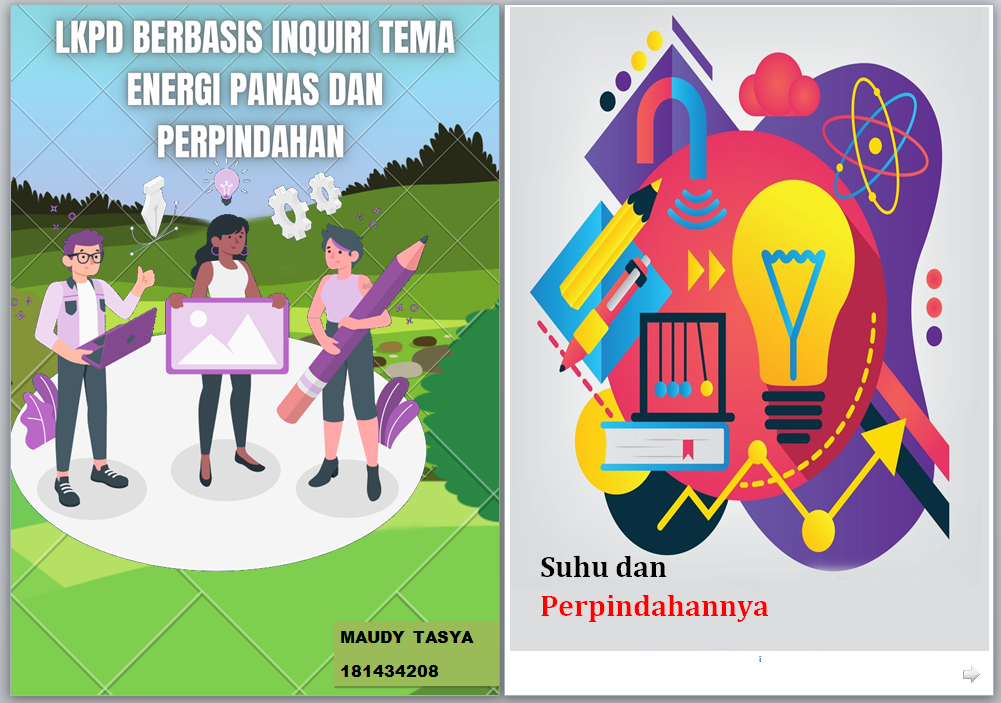 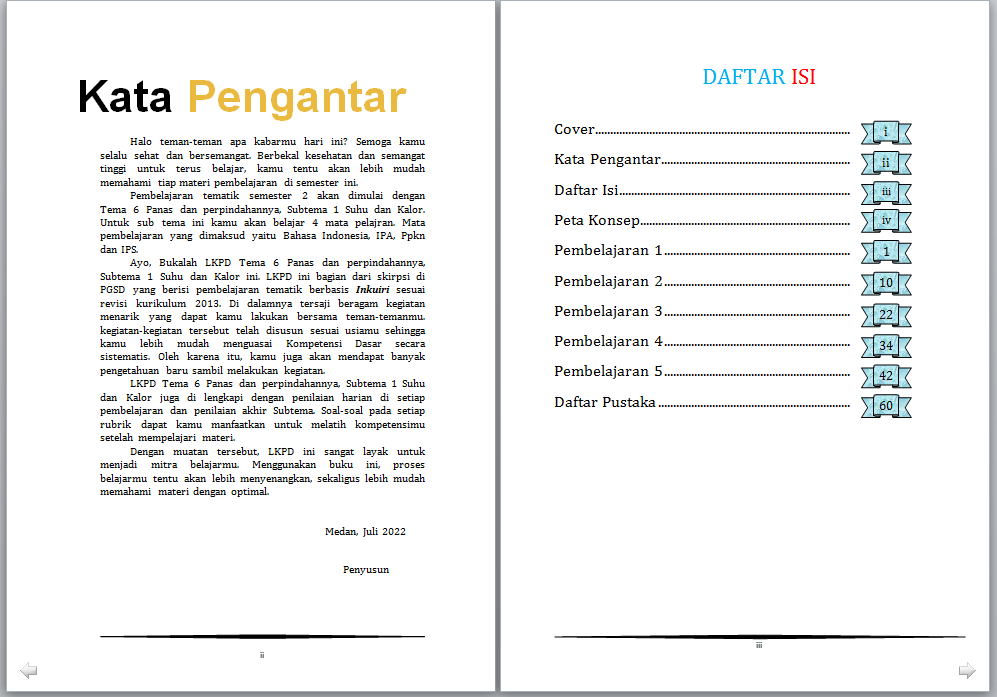 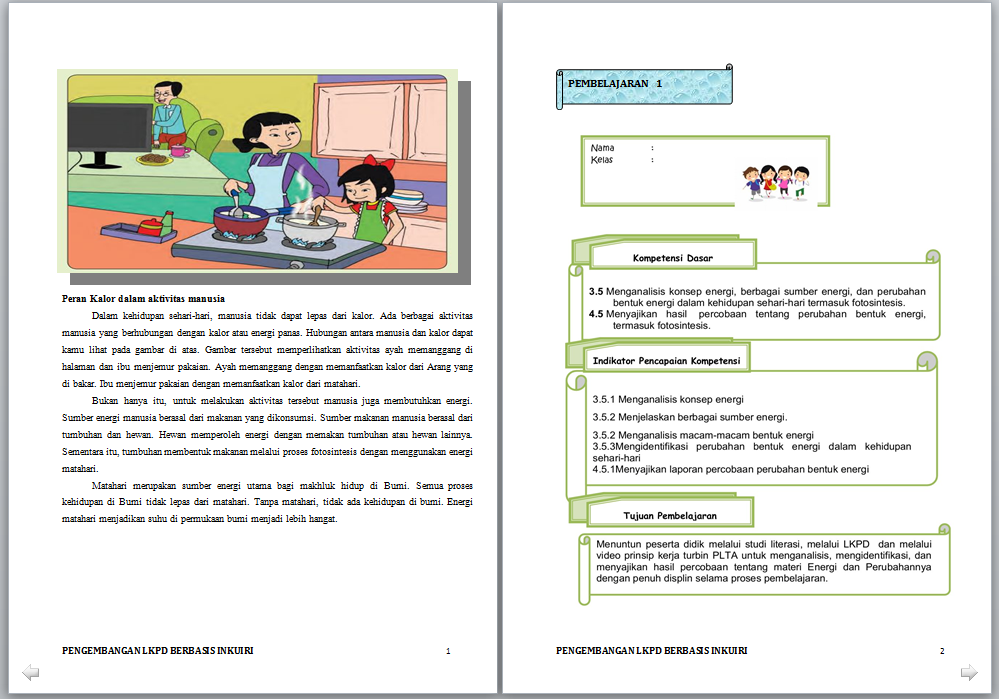 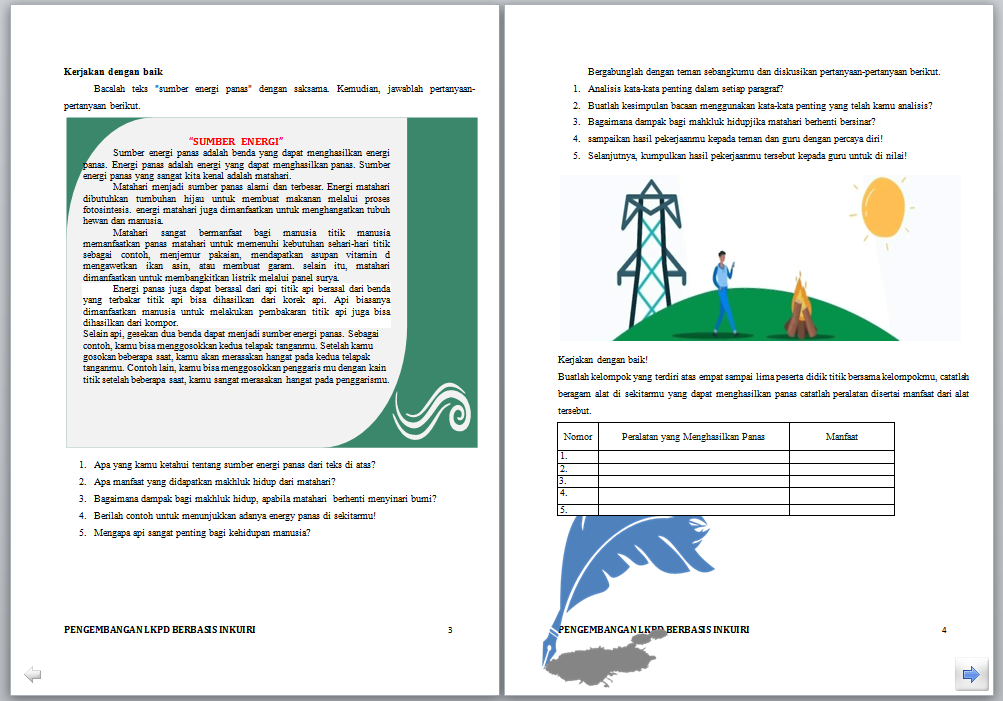 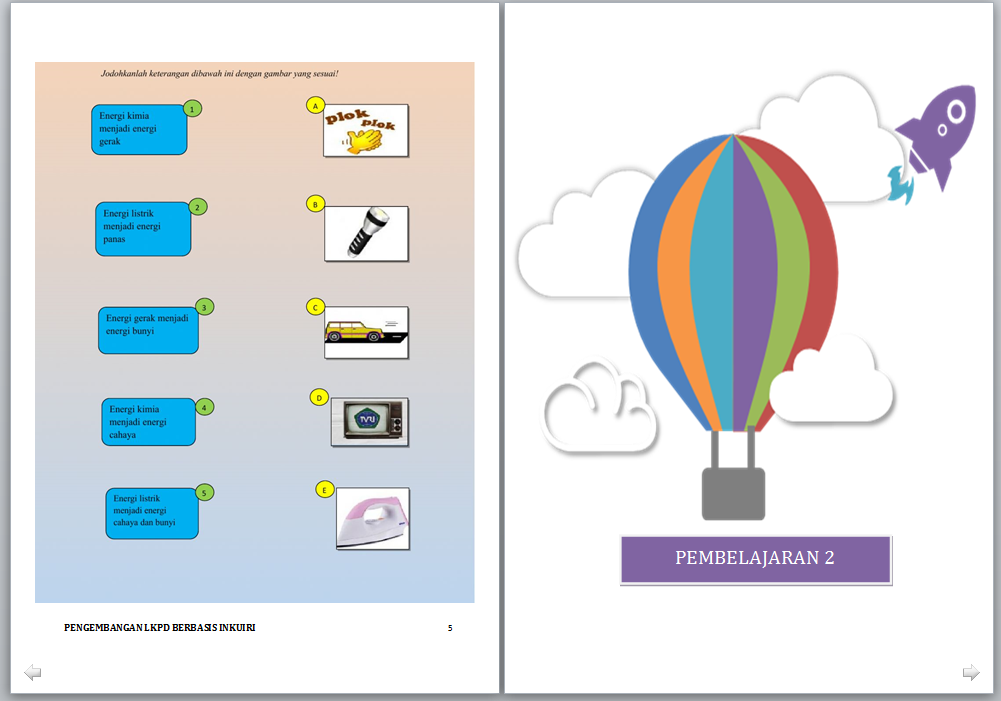 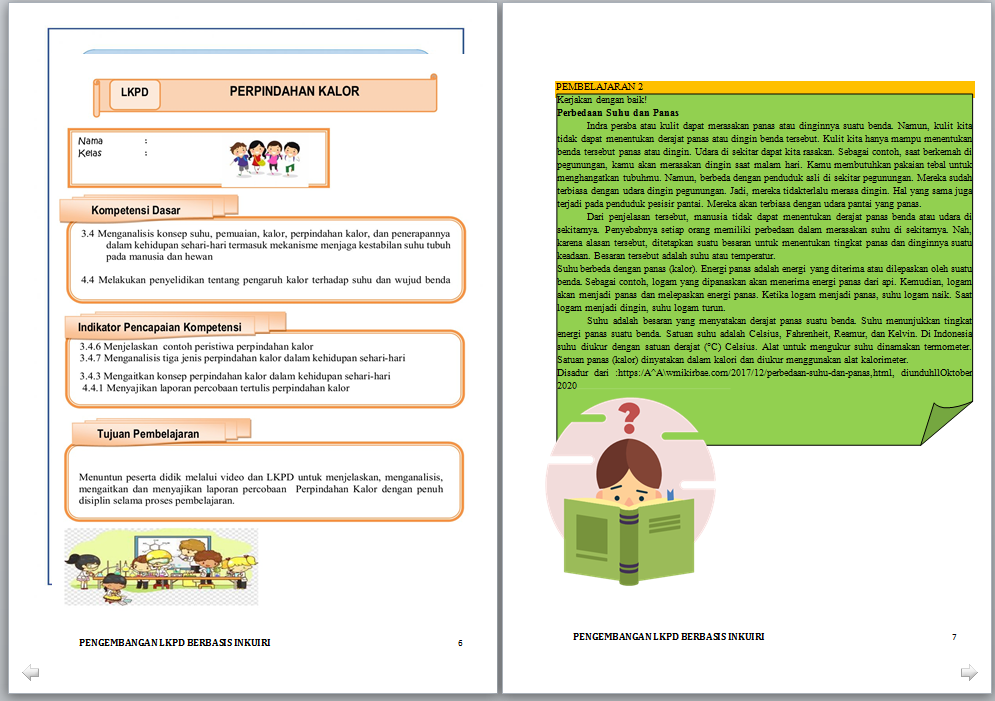 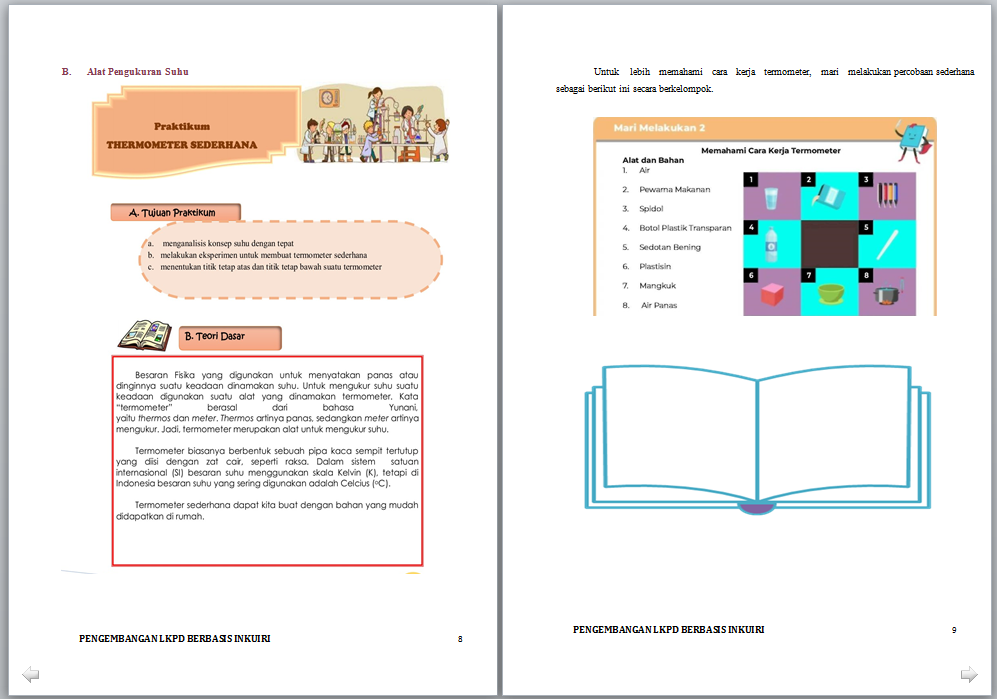 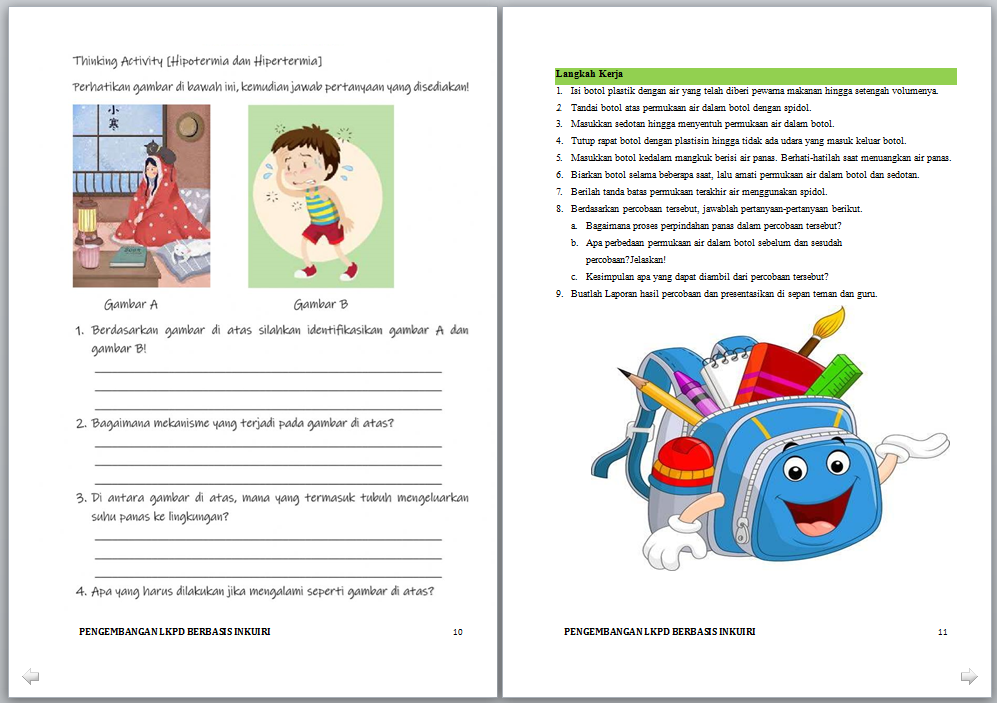 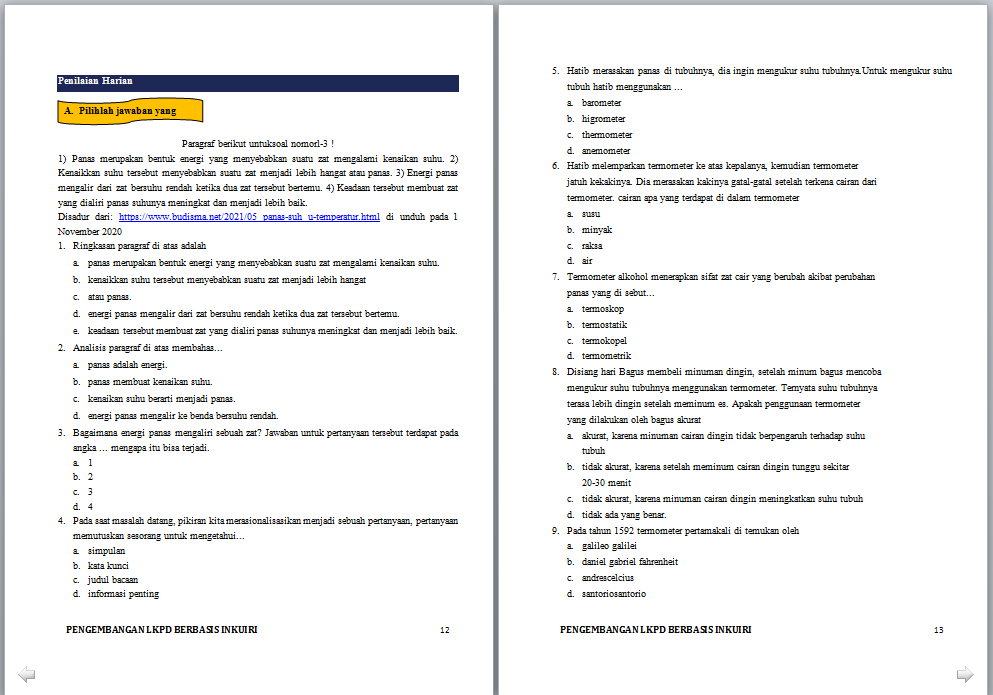 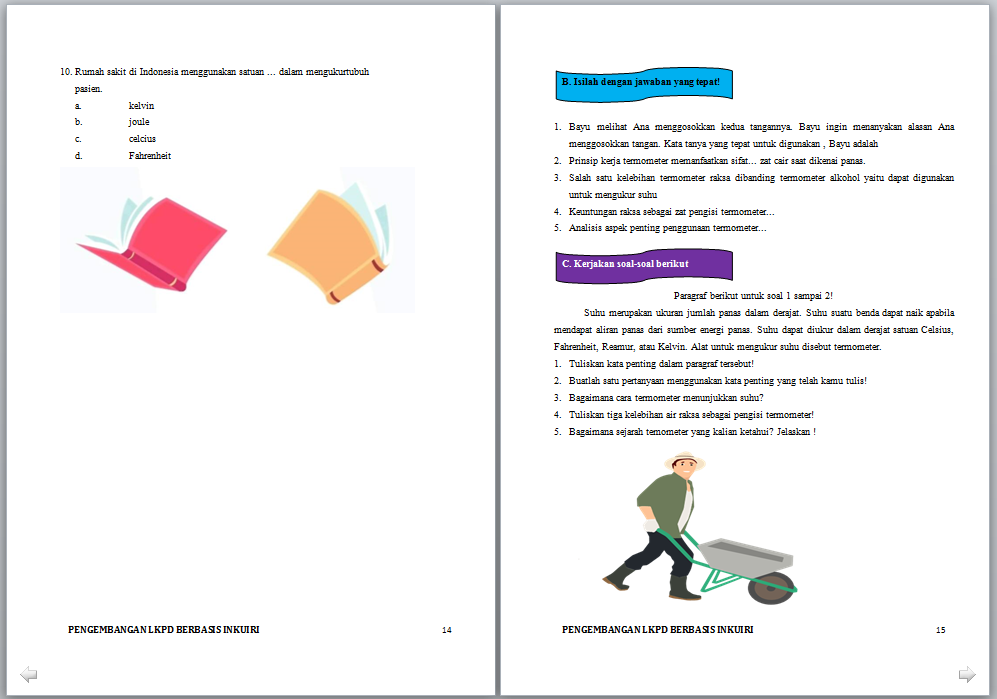 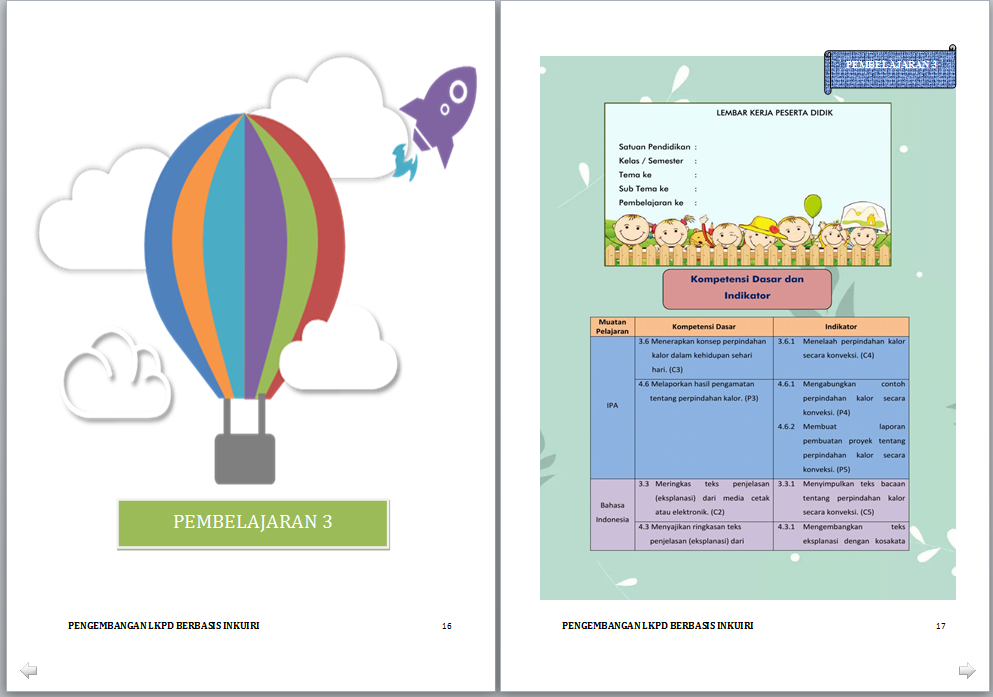 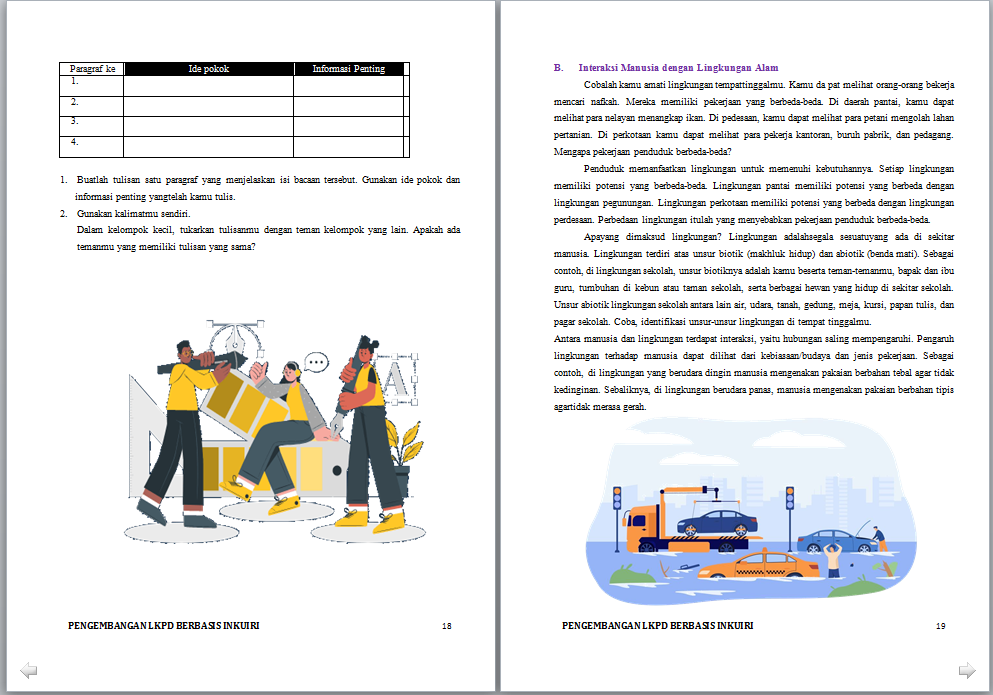 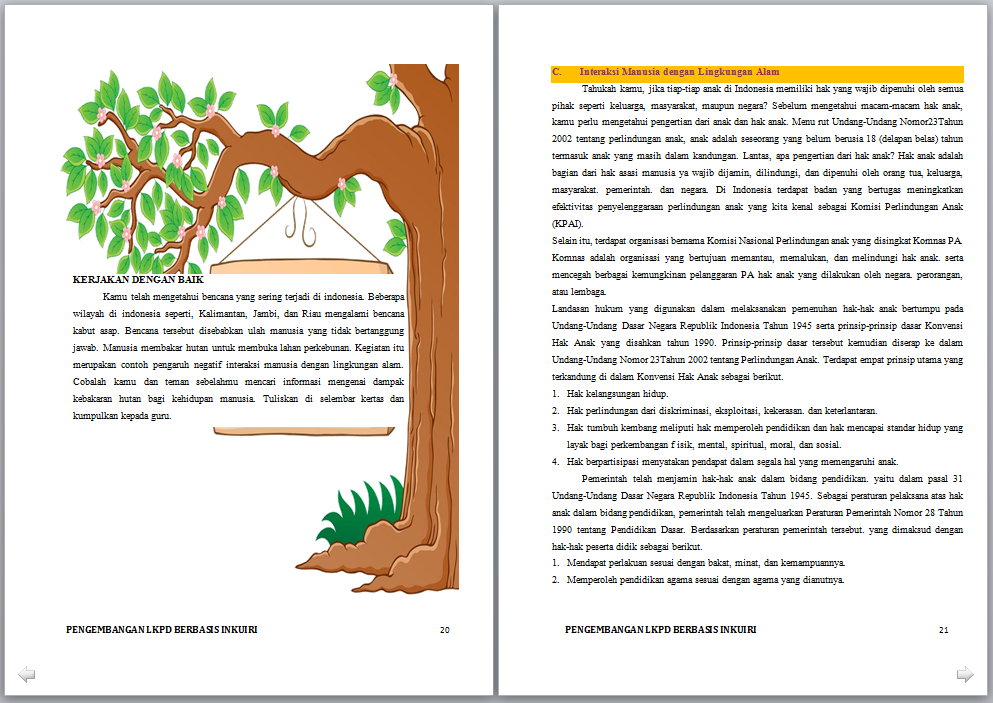 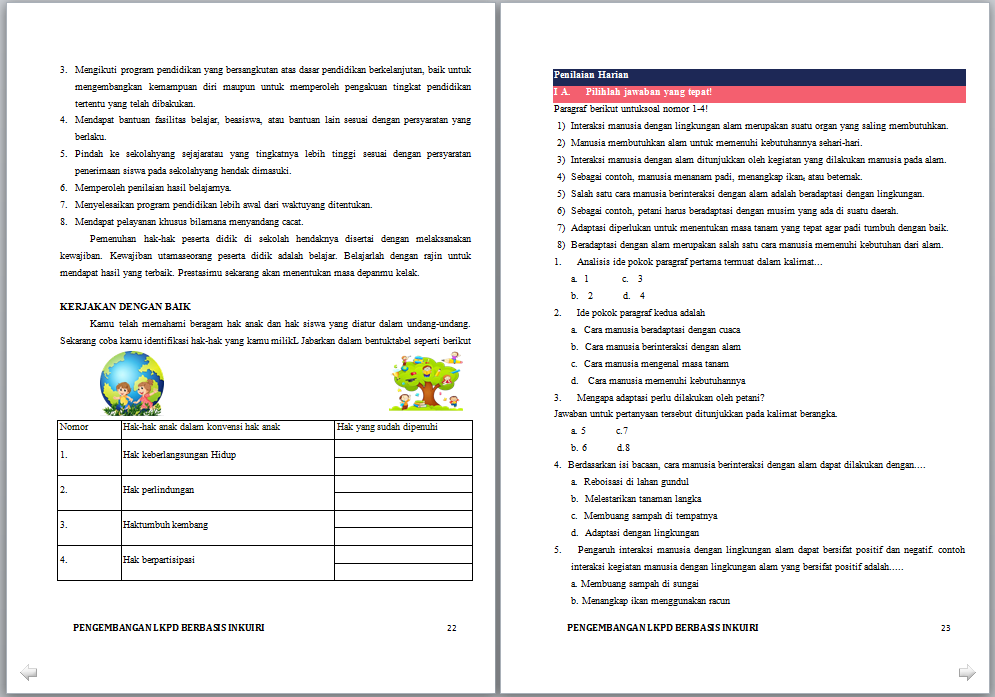 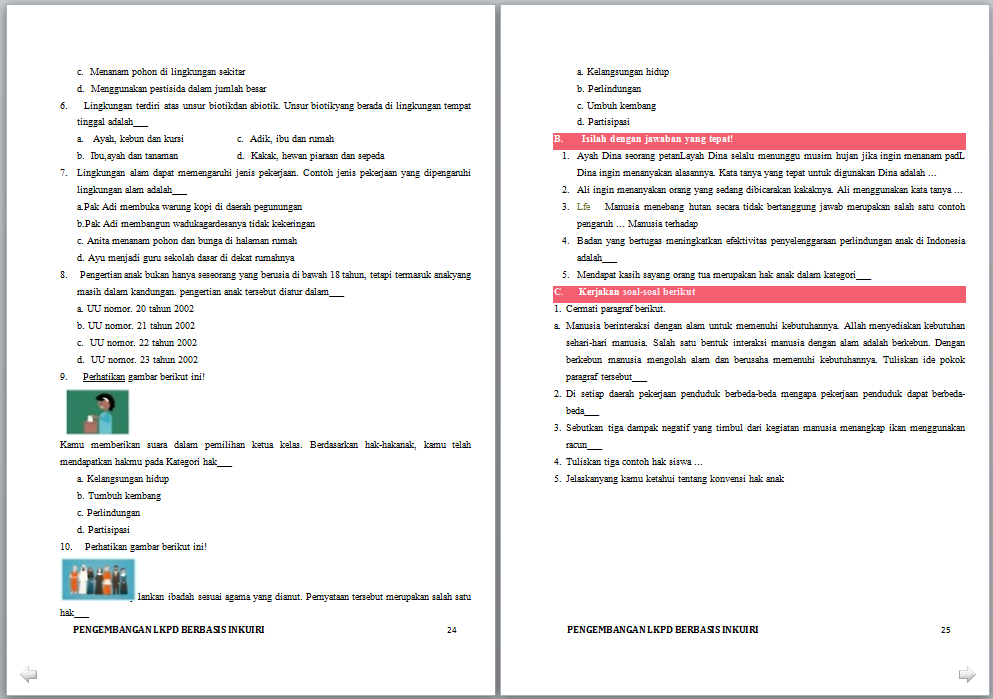 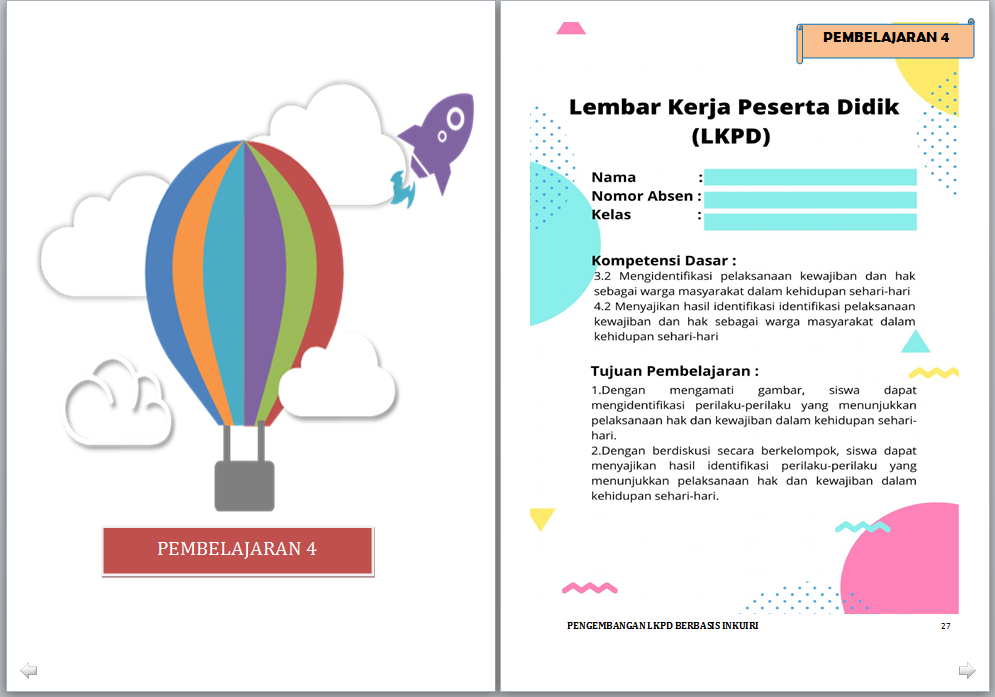 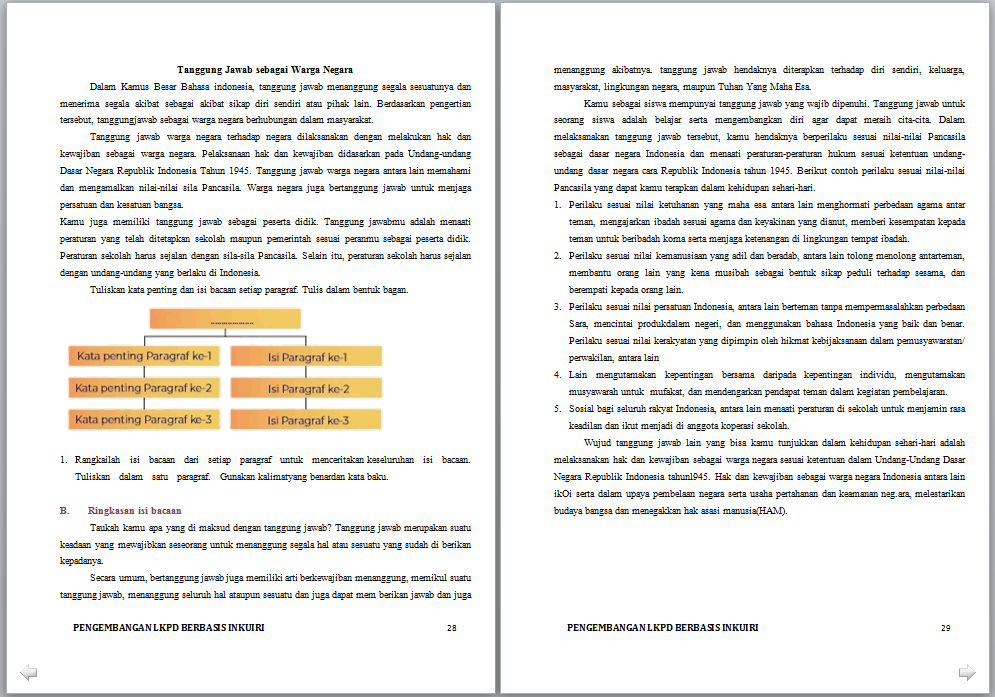 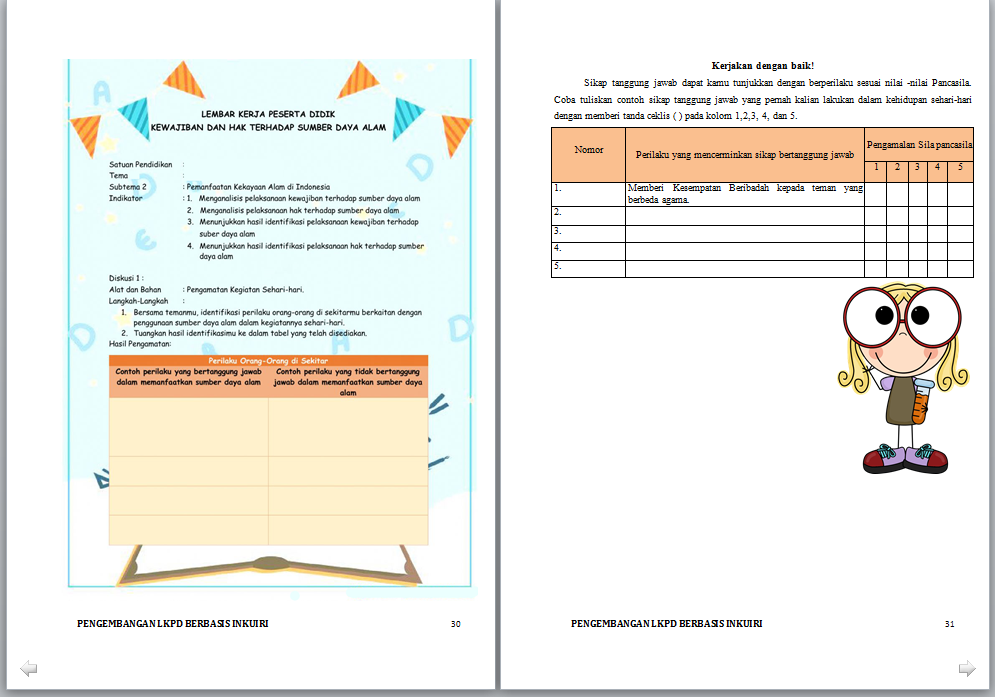 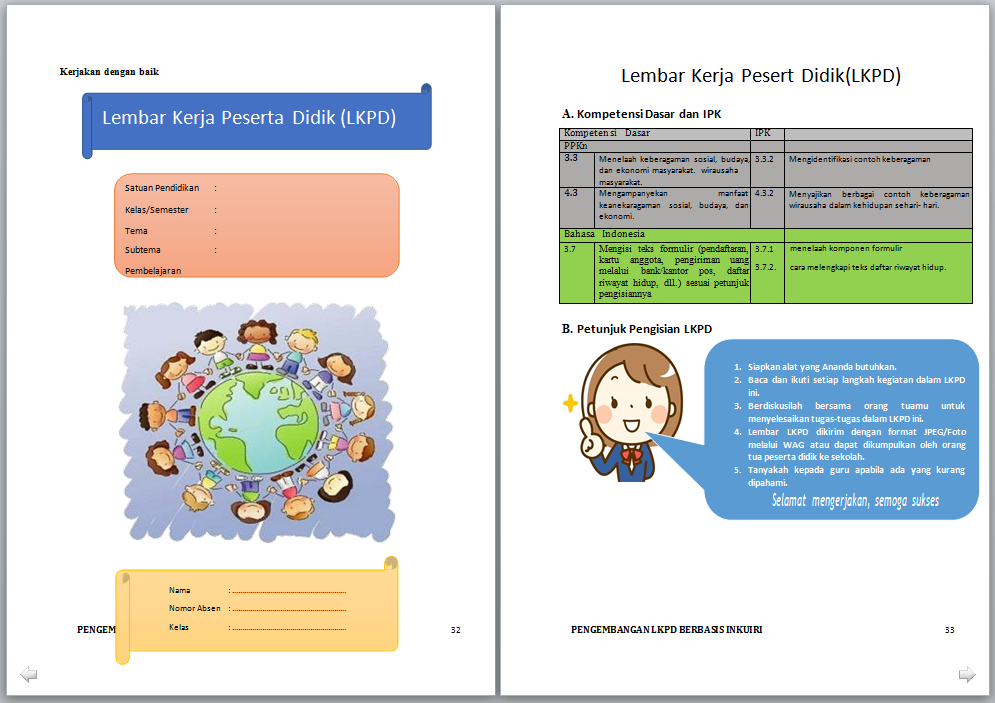 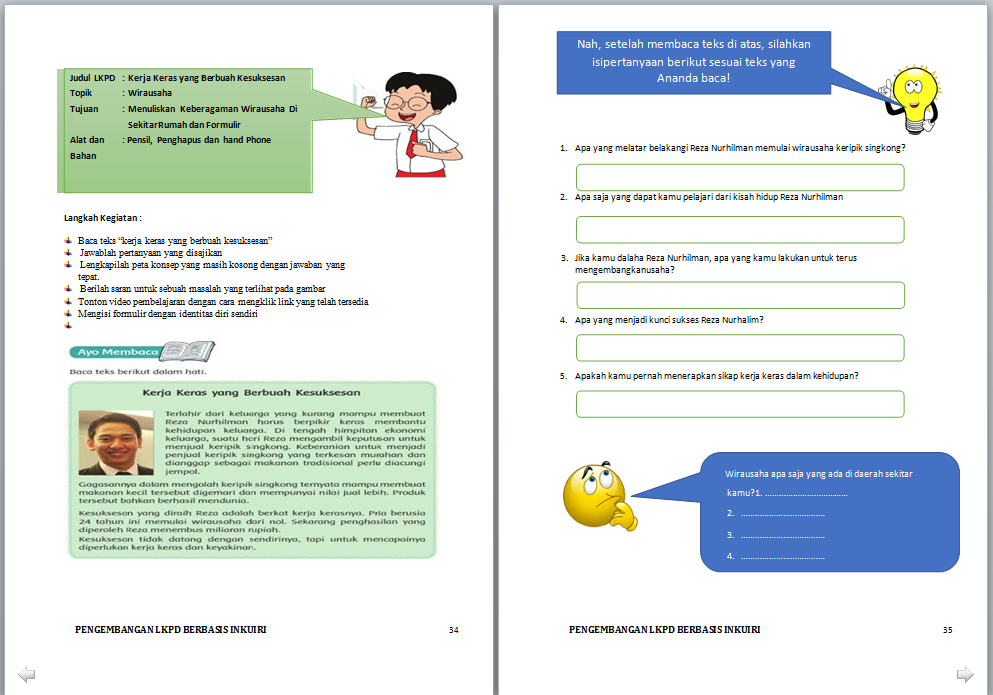 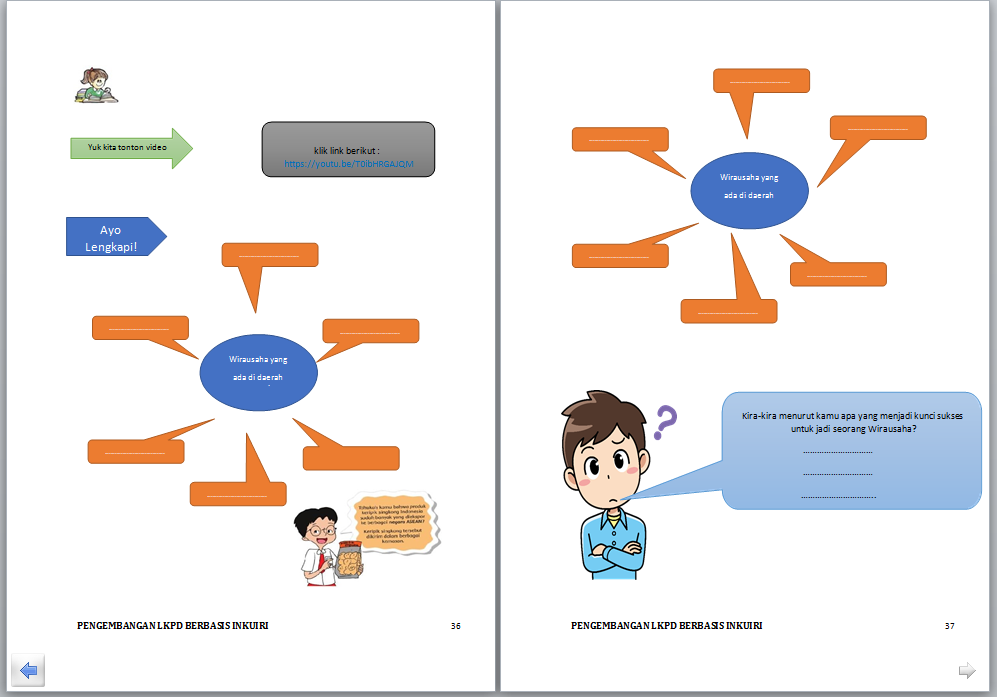 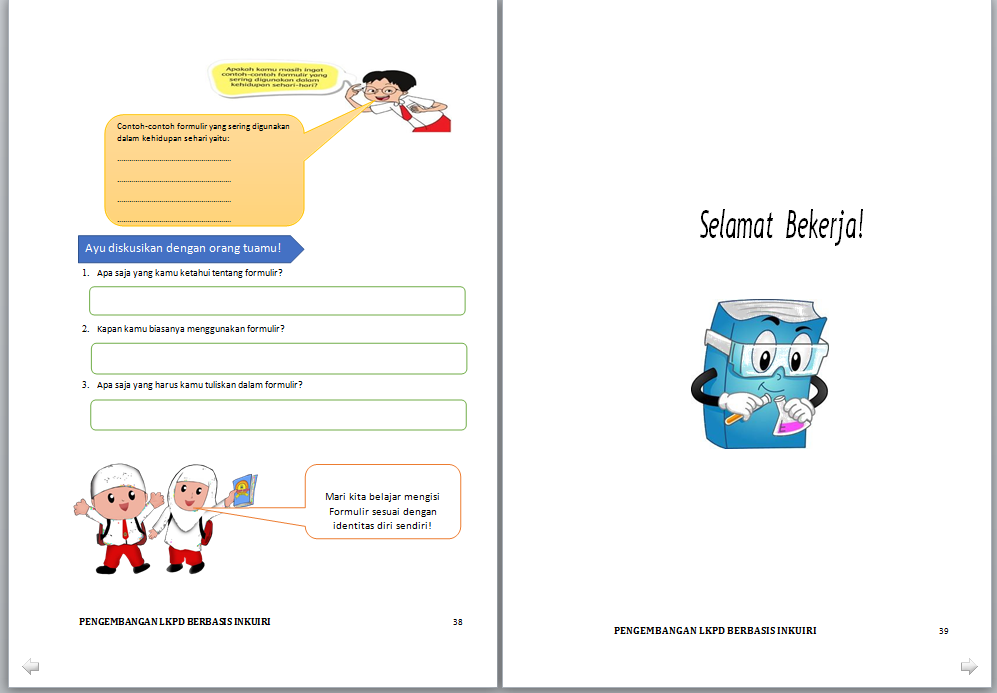  LAMPIRAN 2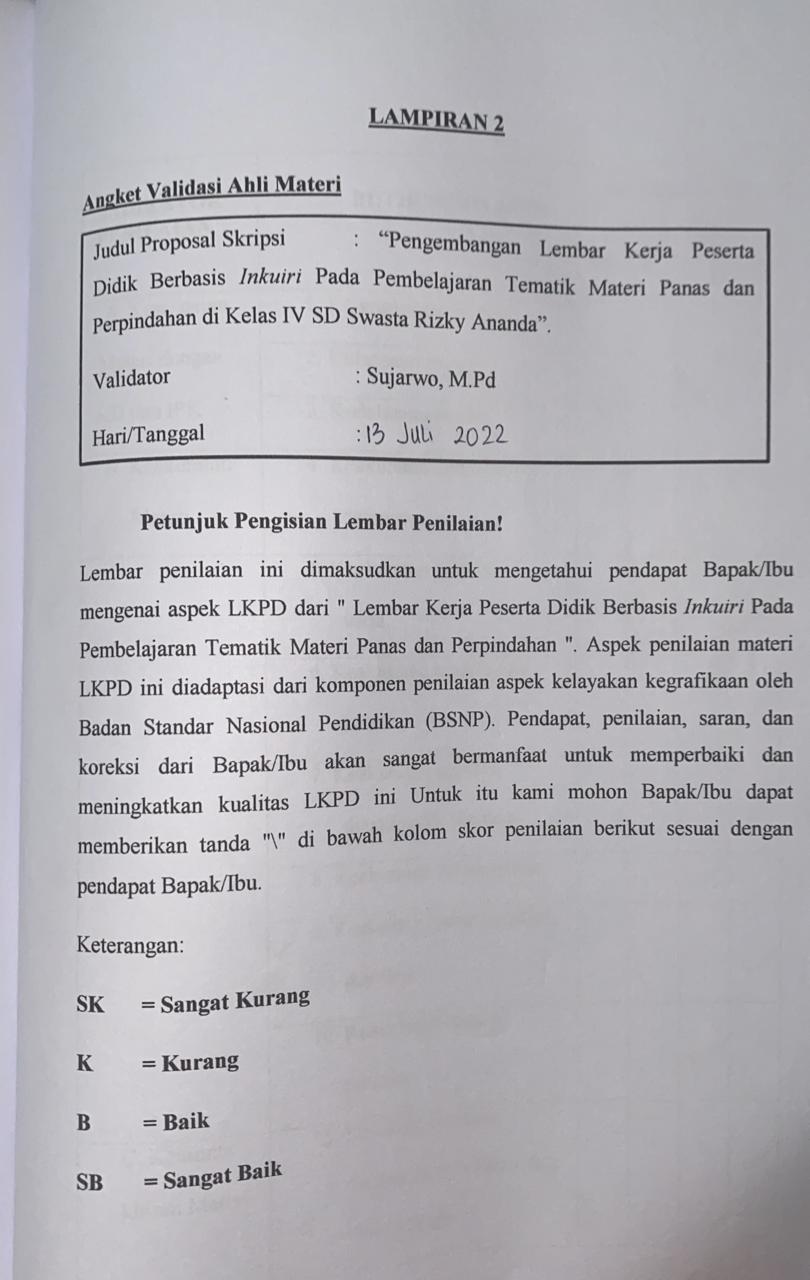 ANGKET VALIDASI AHLI MATERI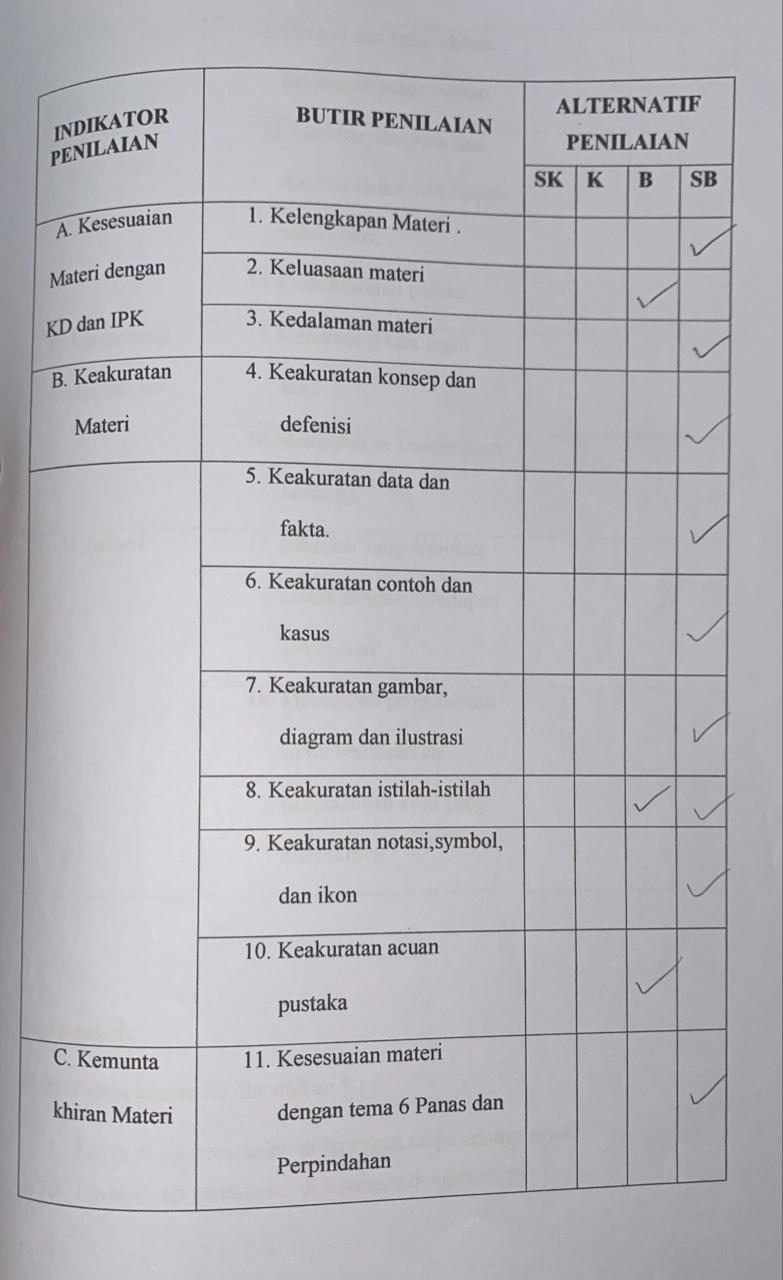 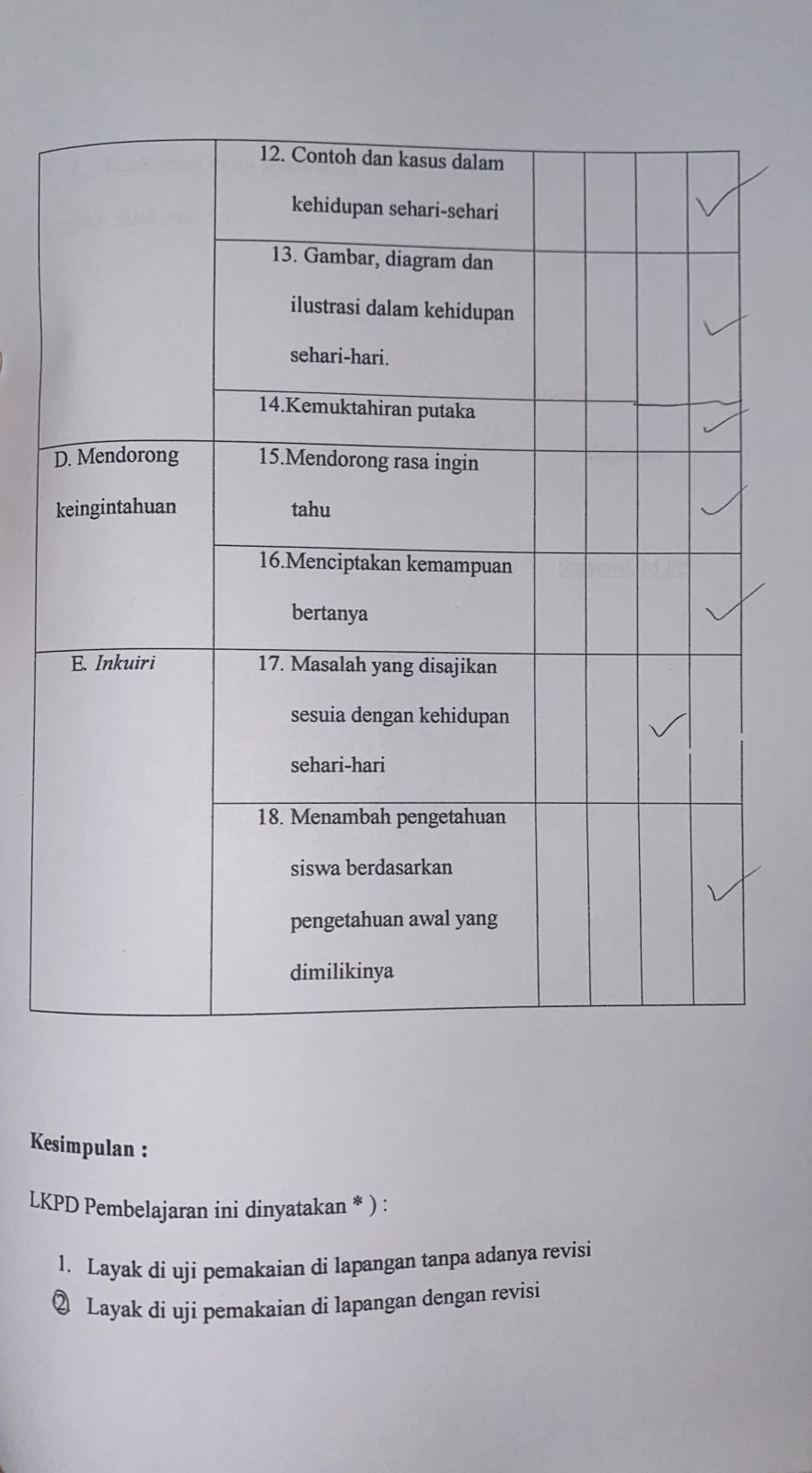 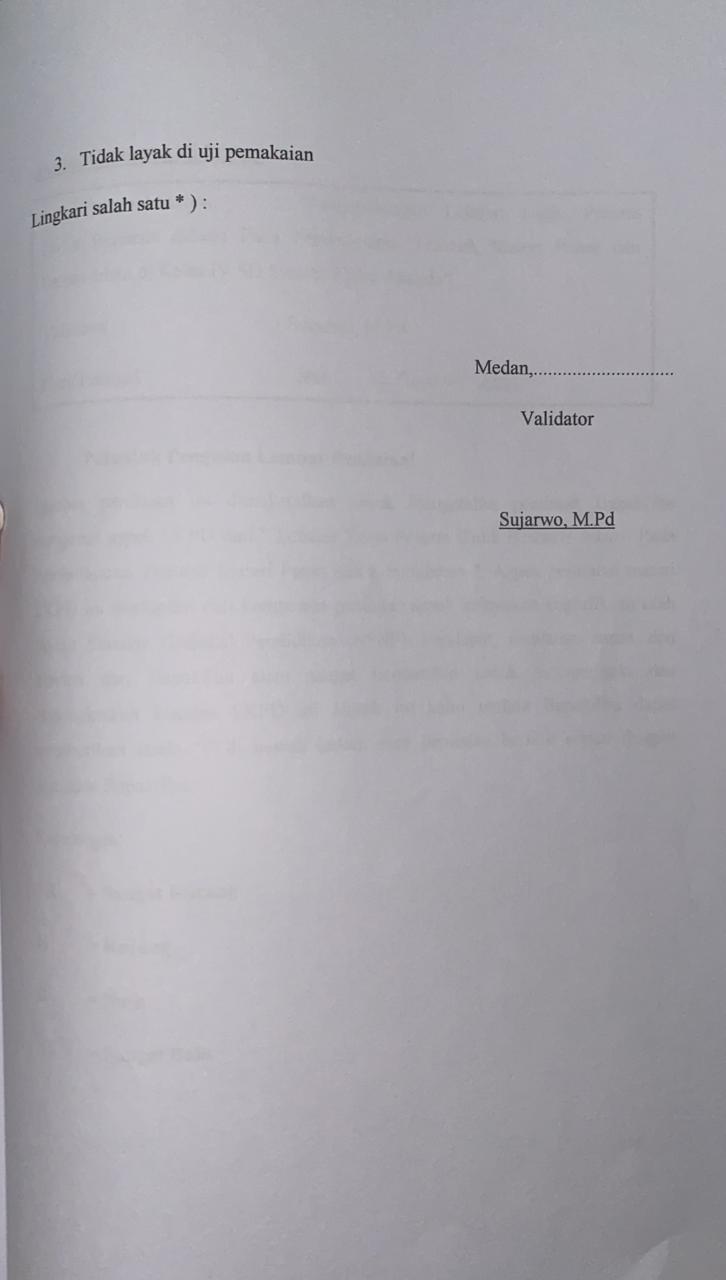 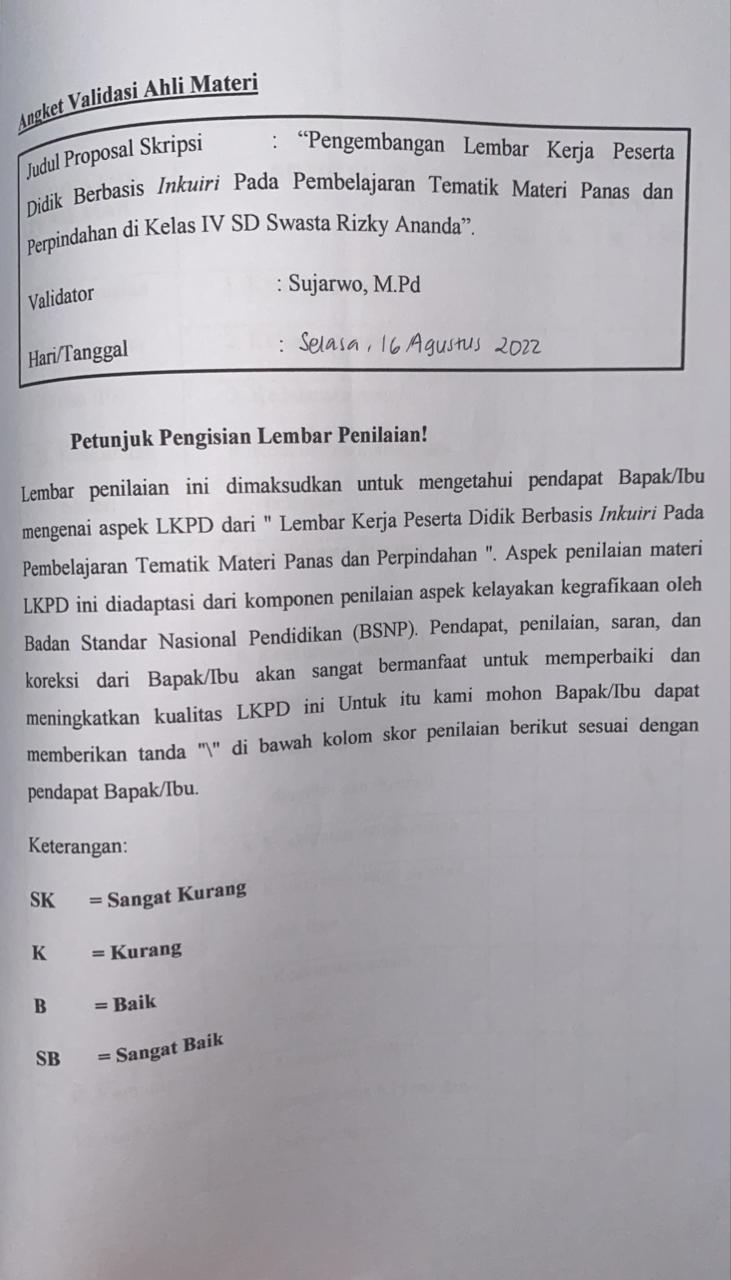 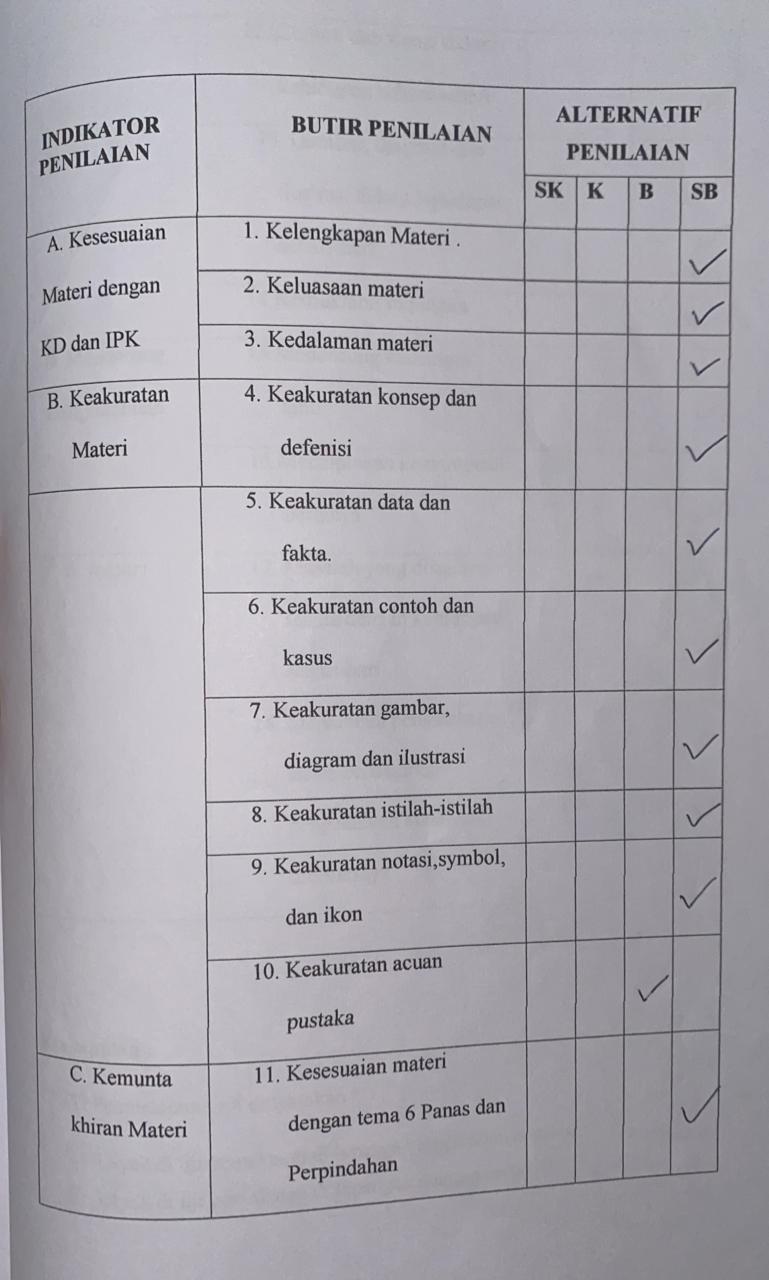 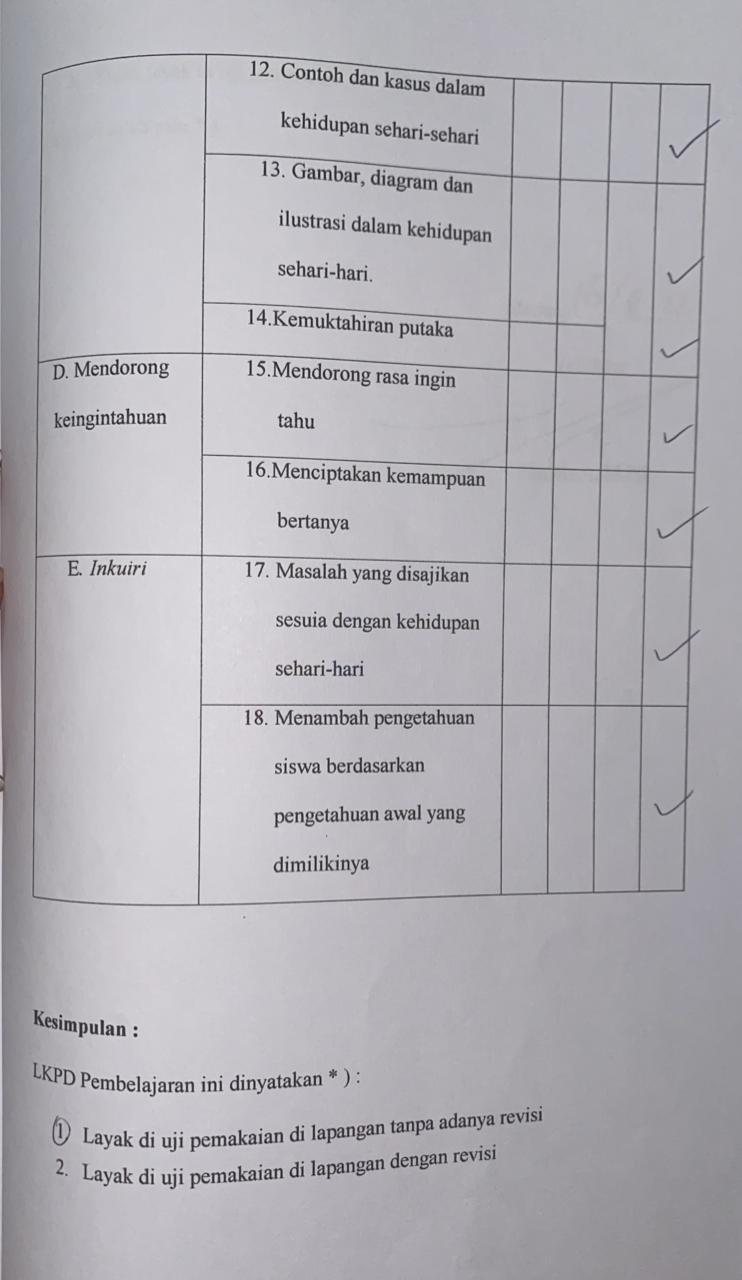 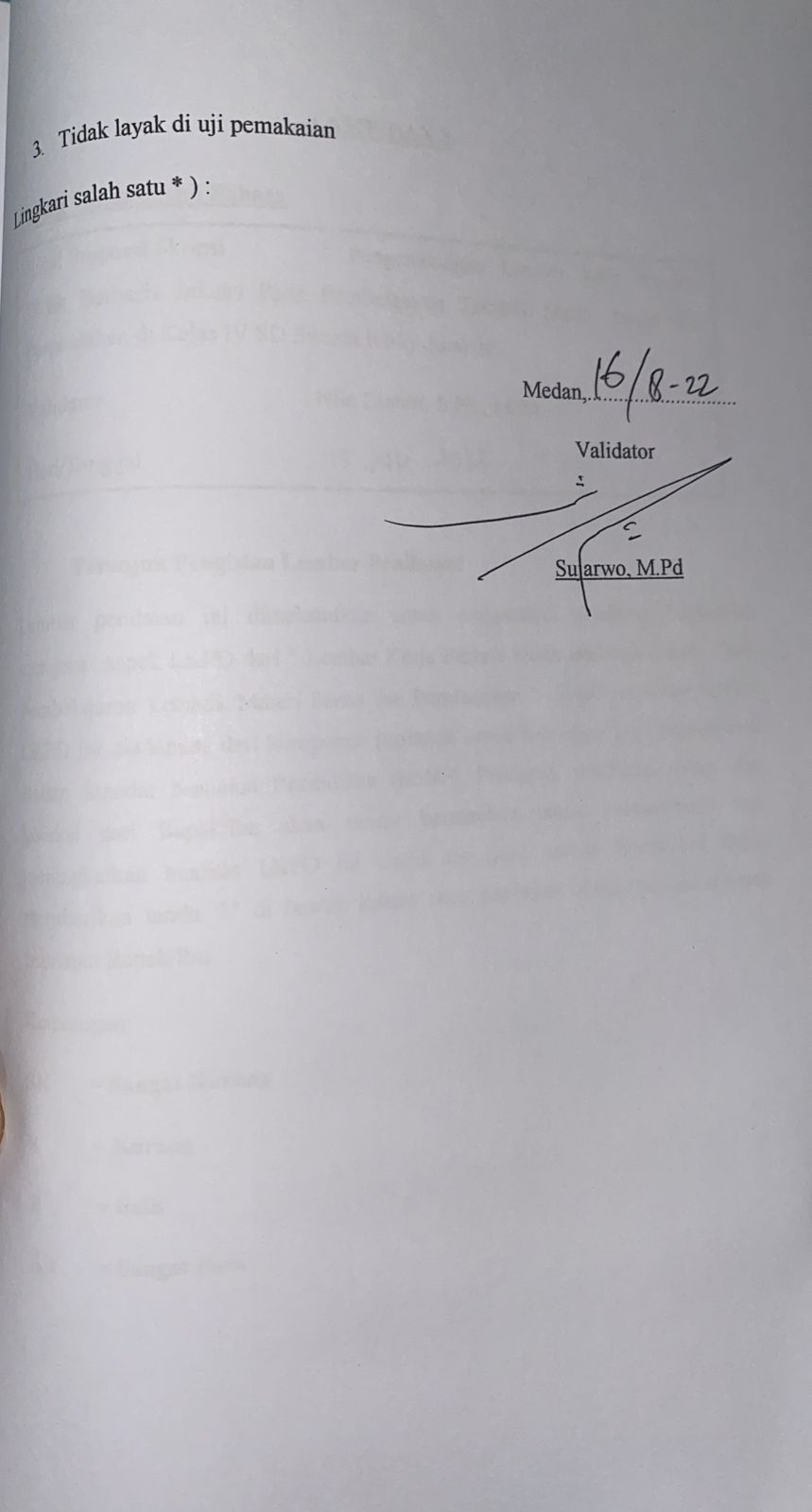 LAMPIRAN 3ANGKET VALIDASI AHLI BAHASA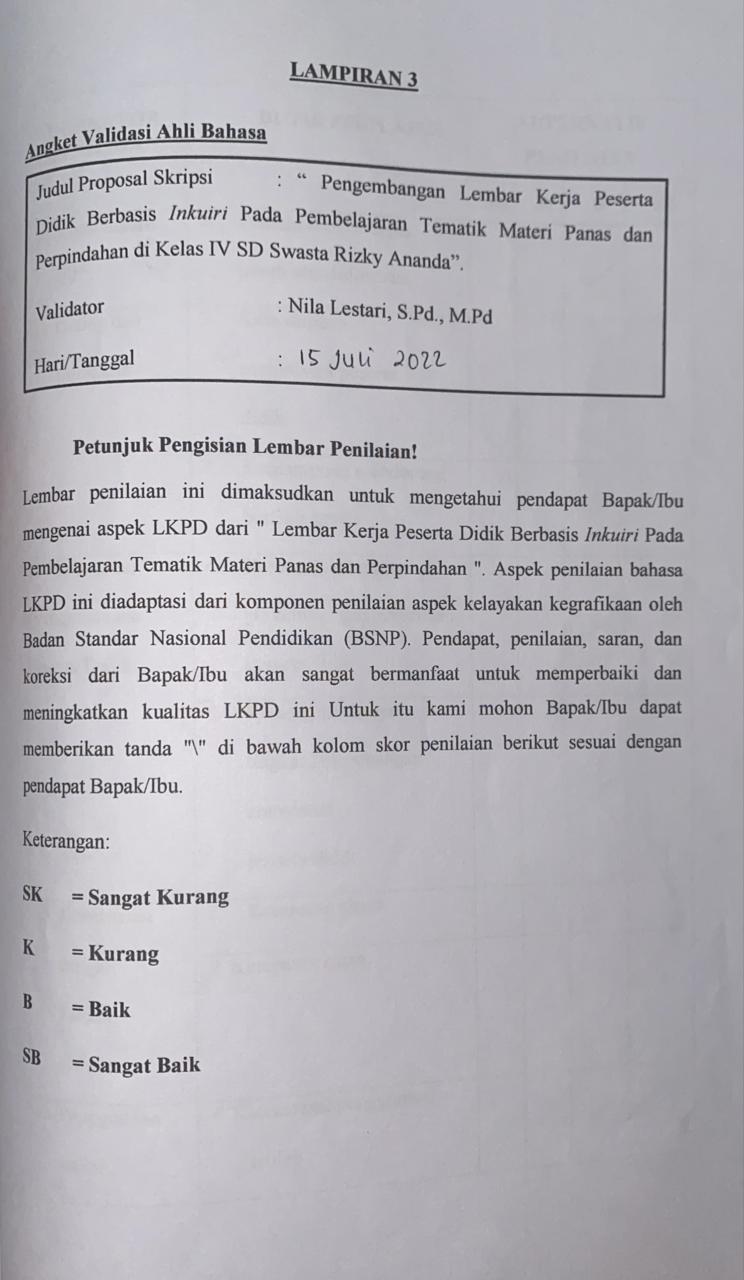 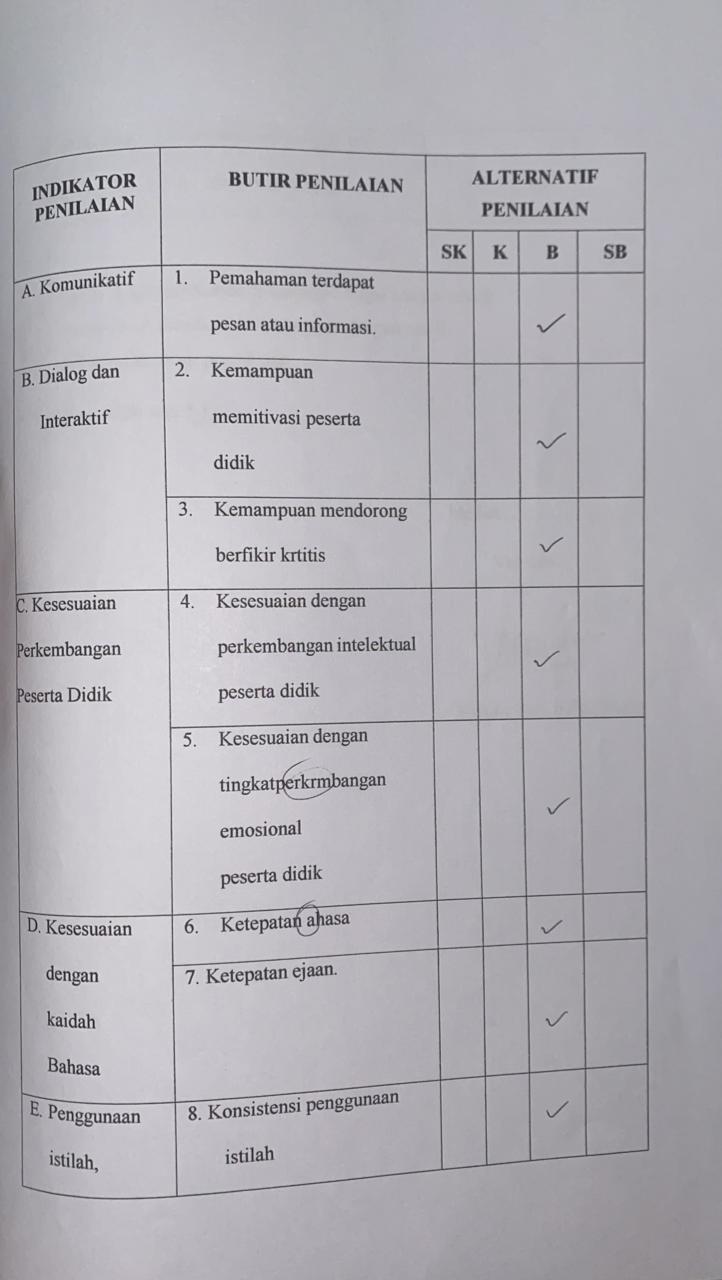 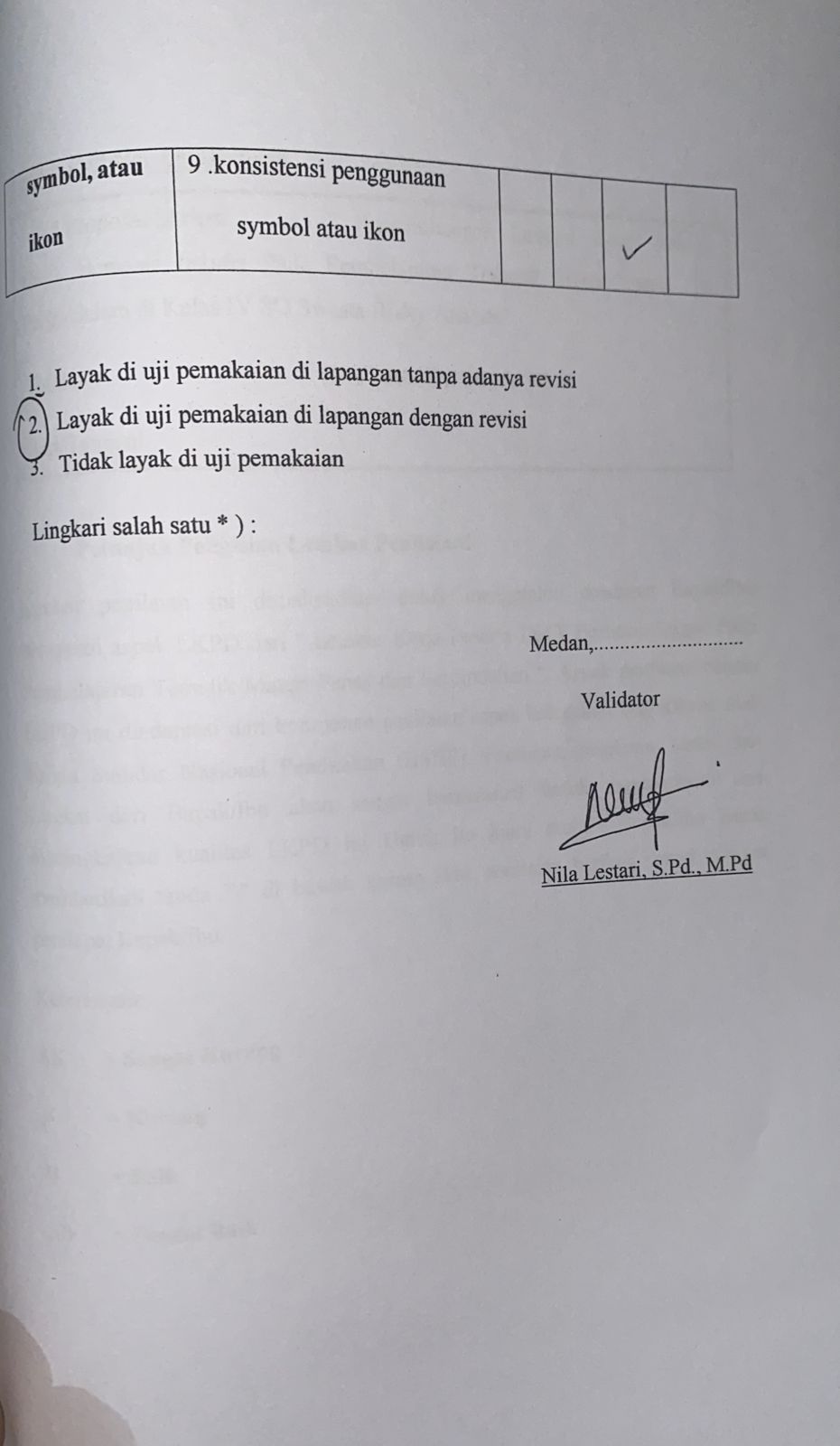 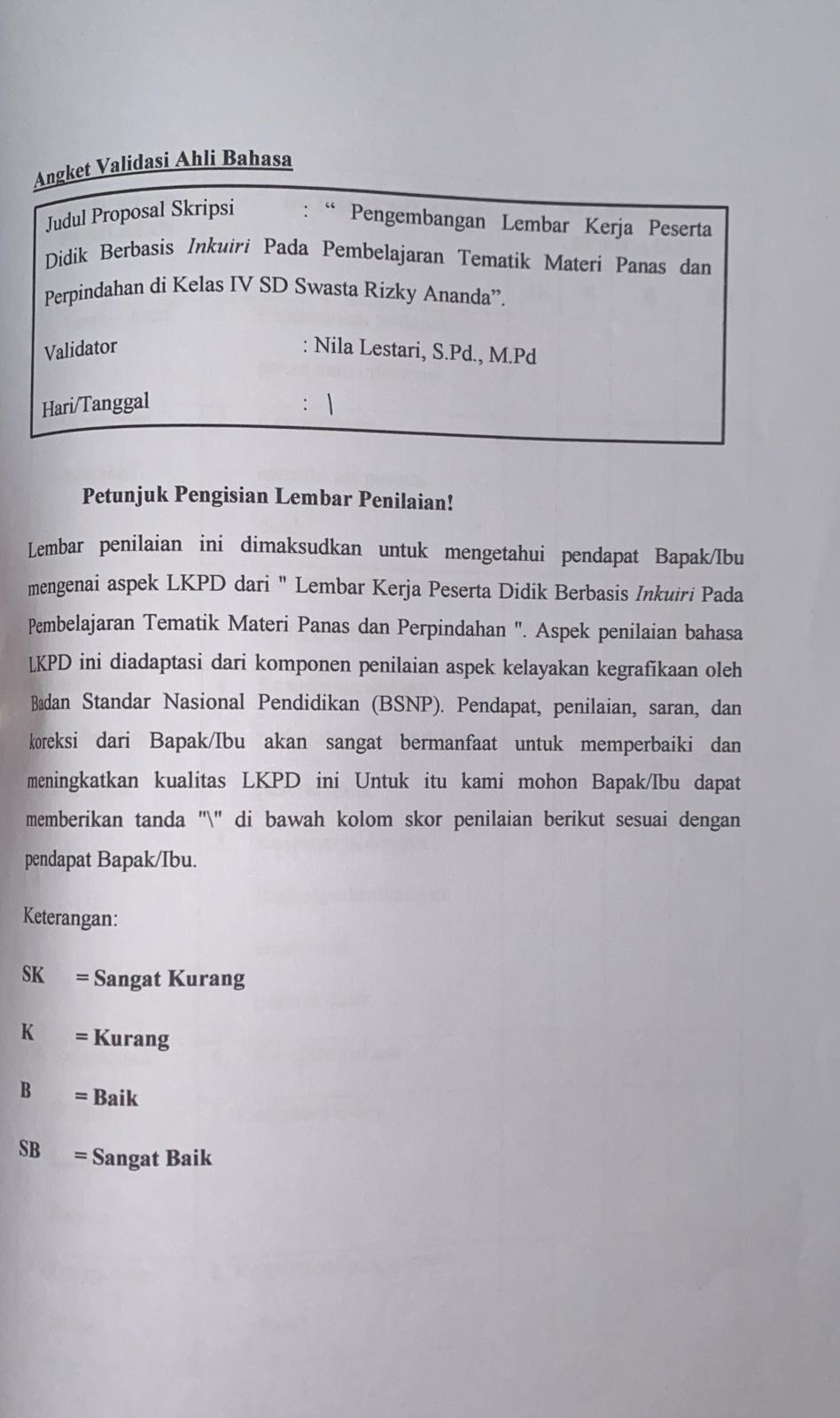 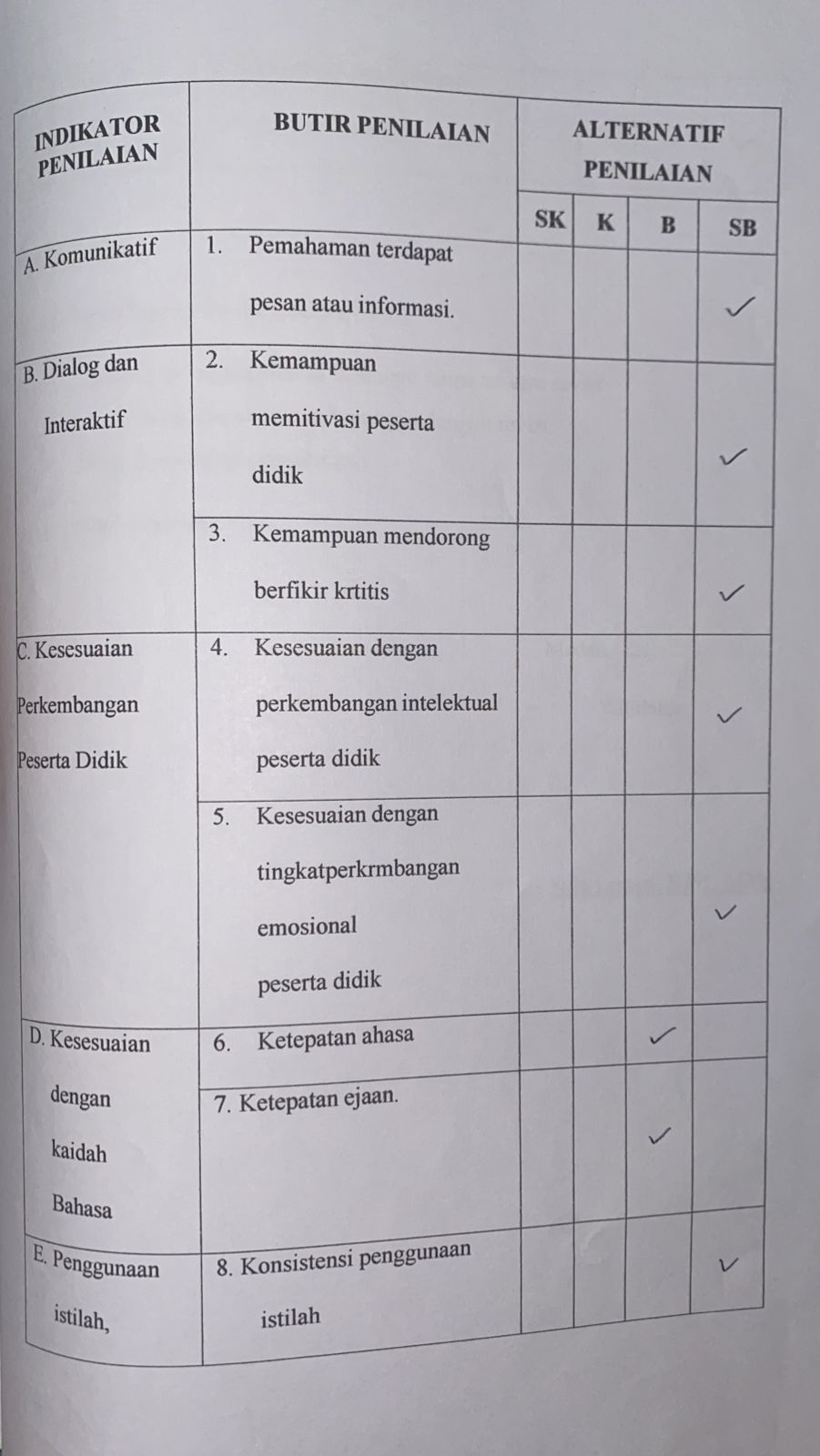 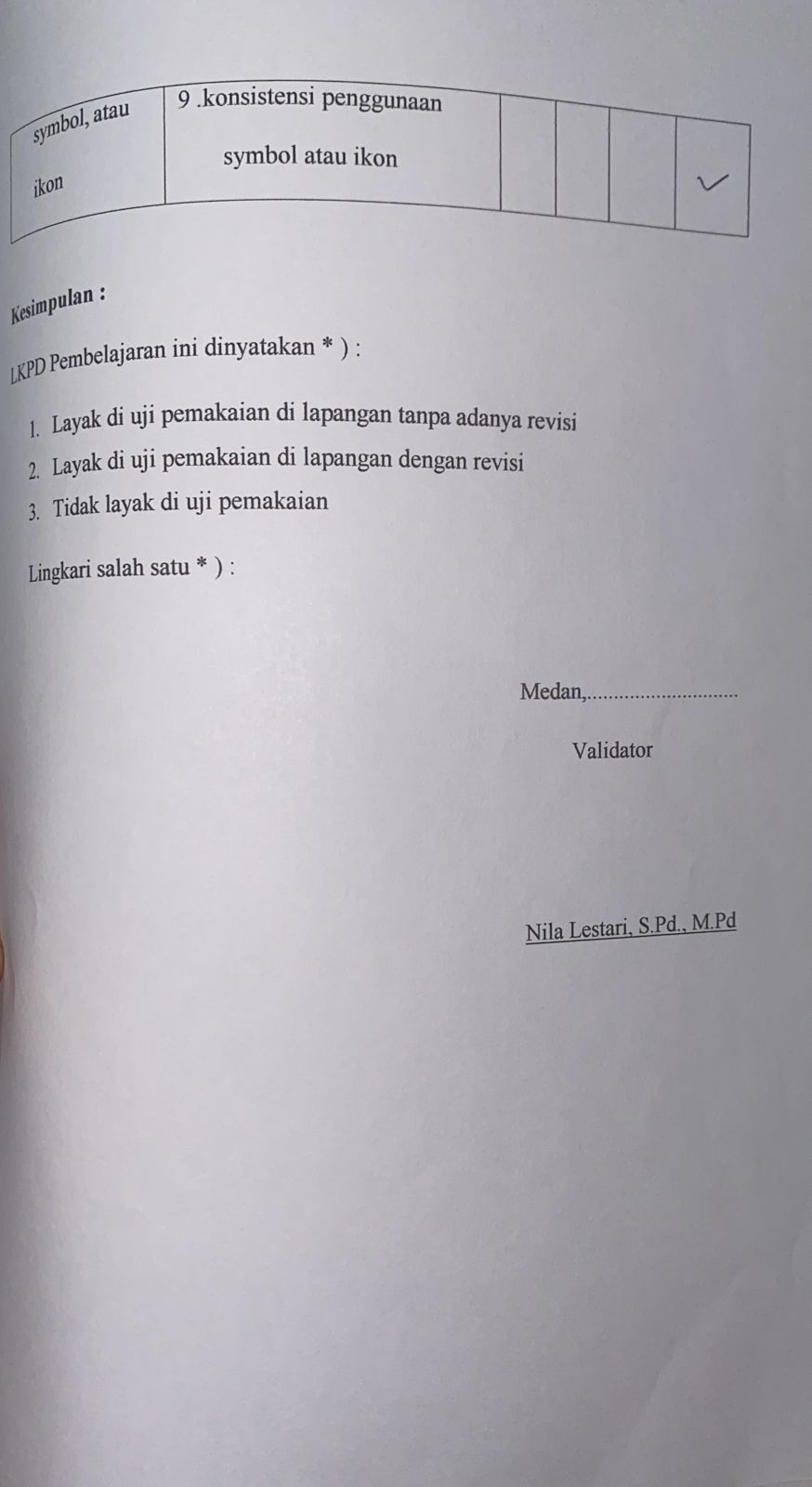 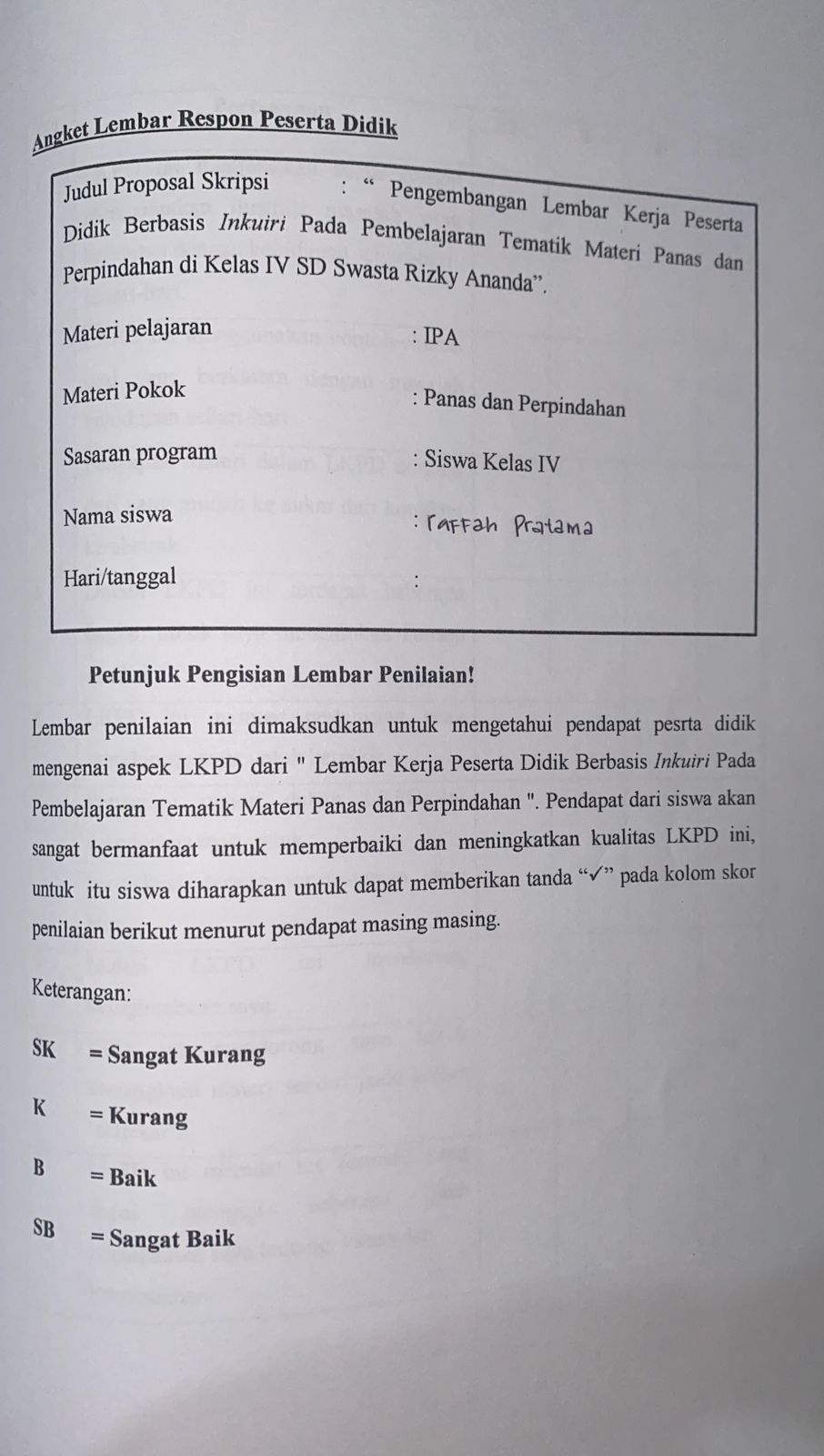 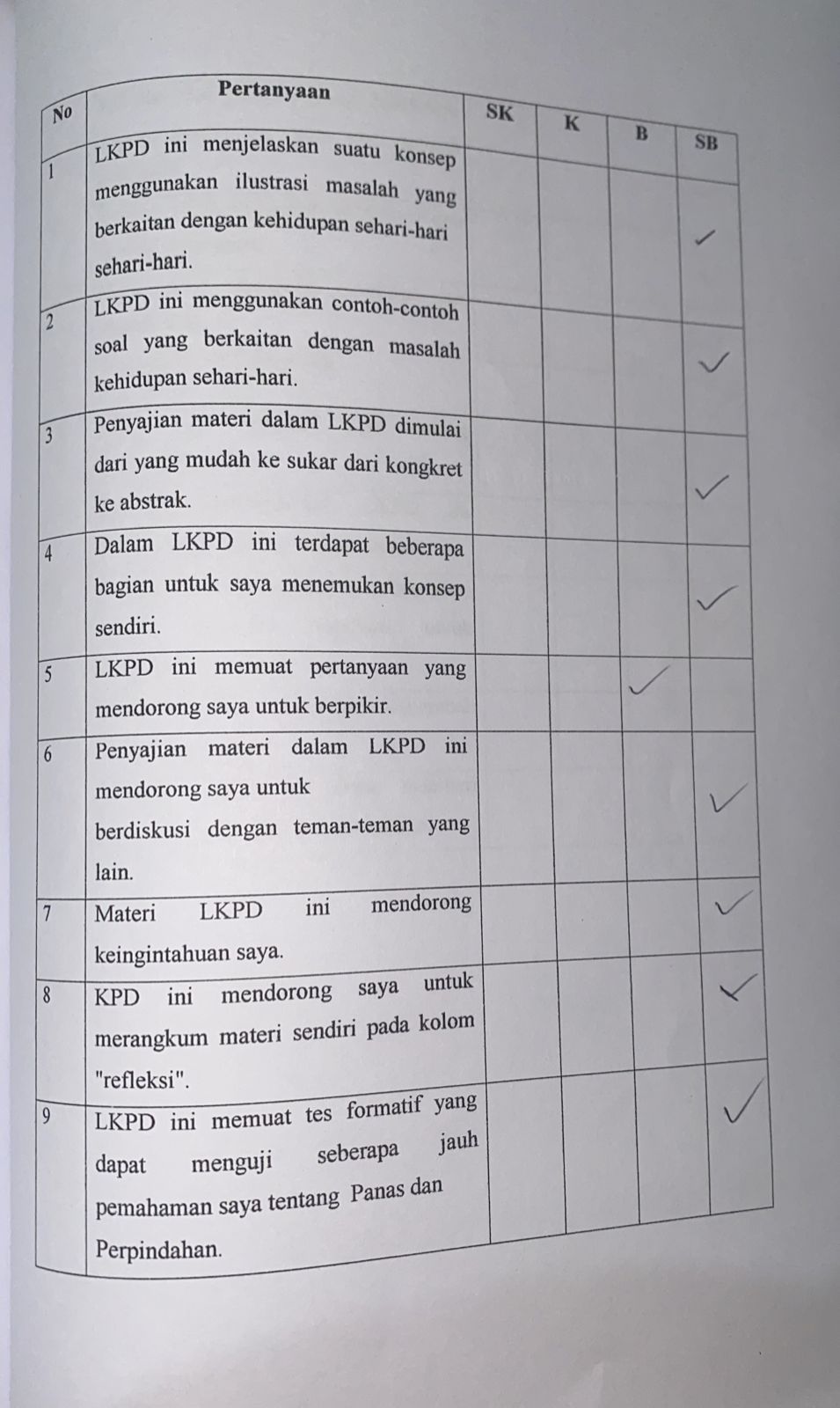 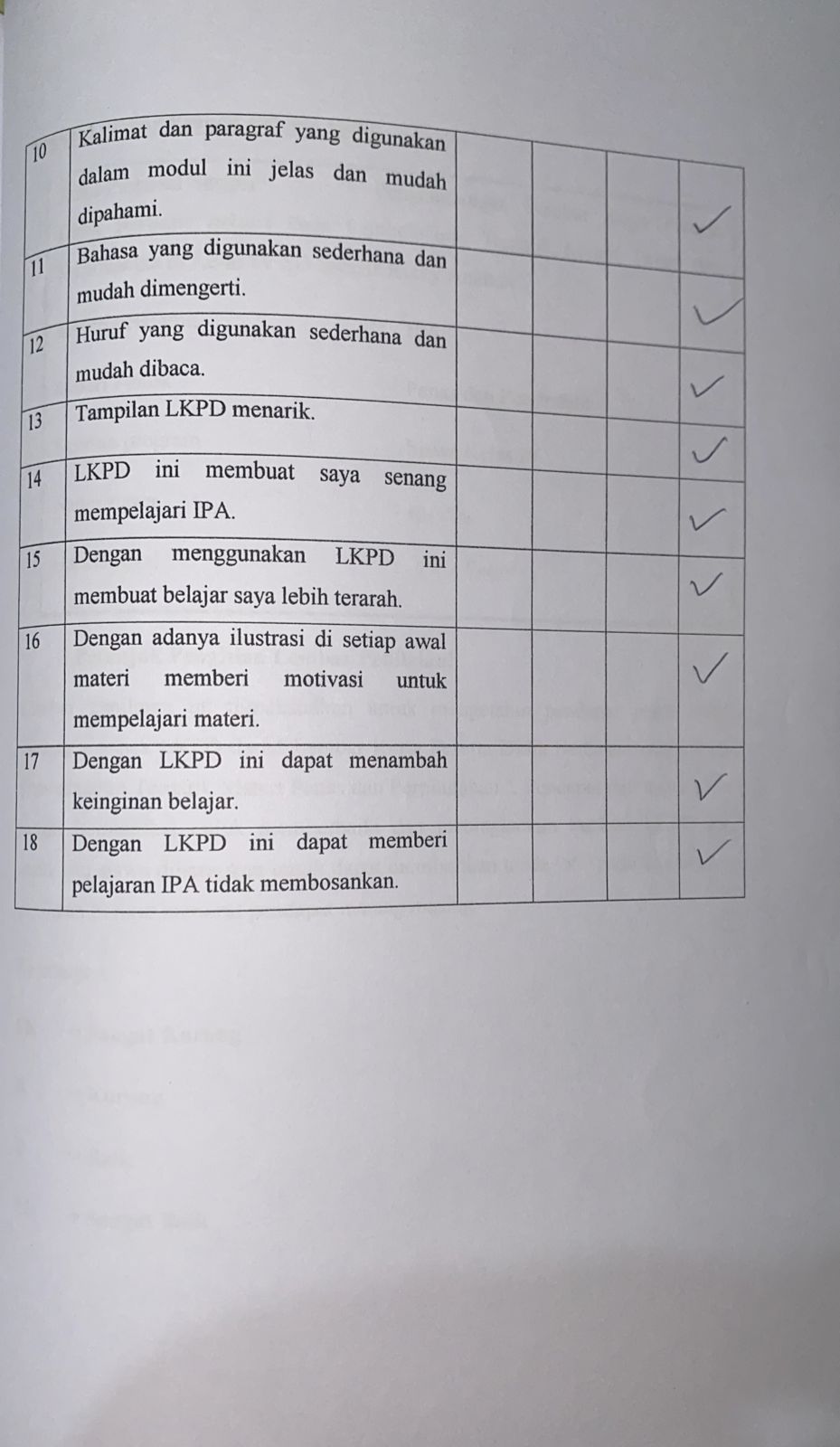 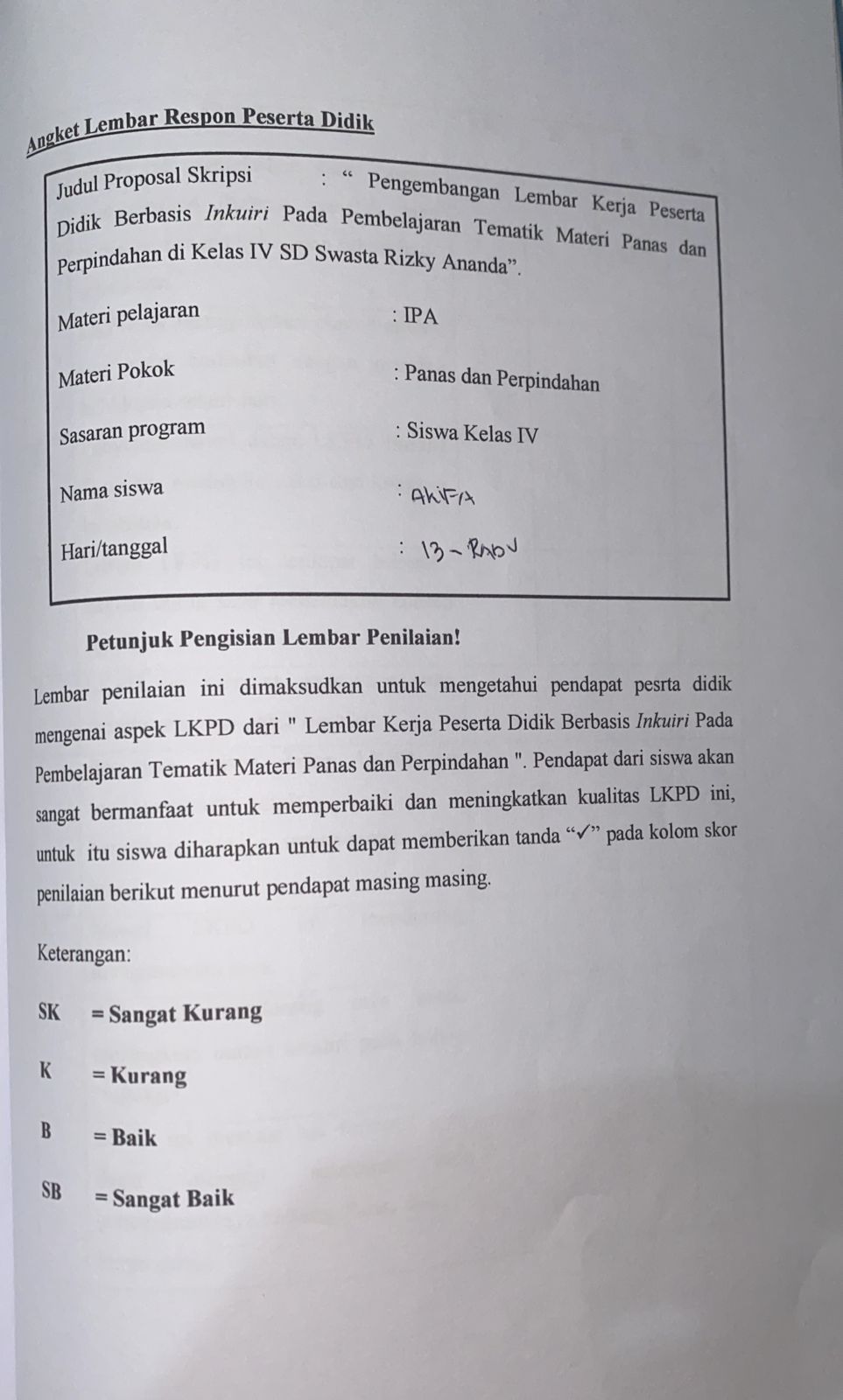 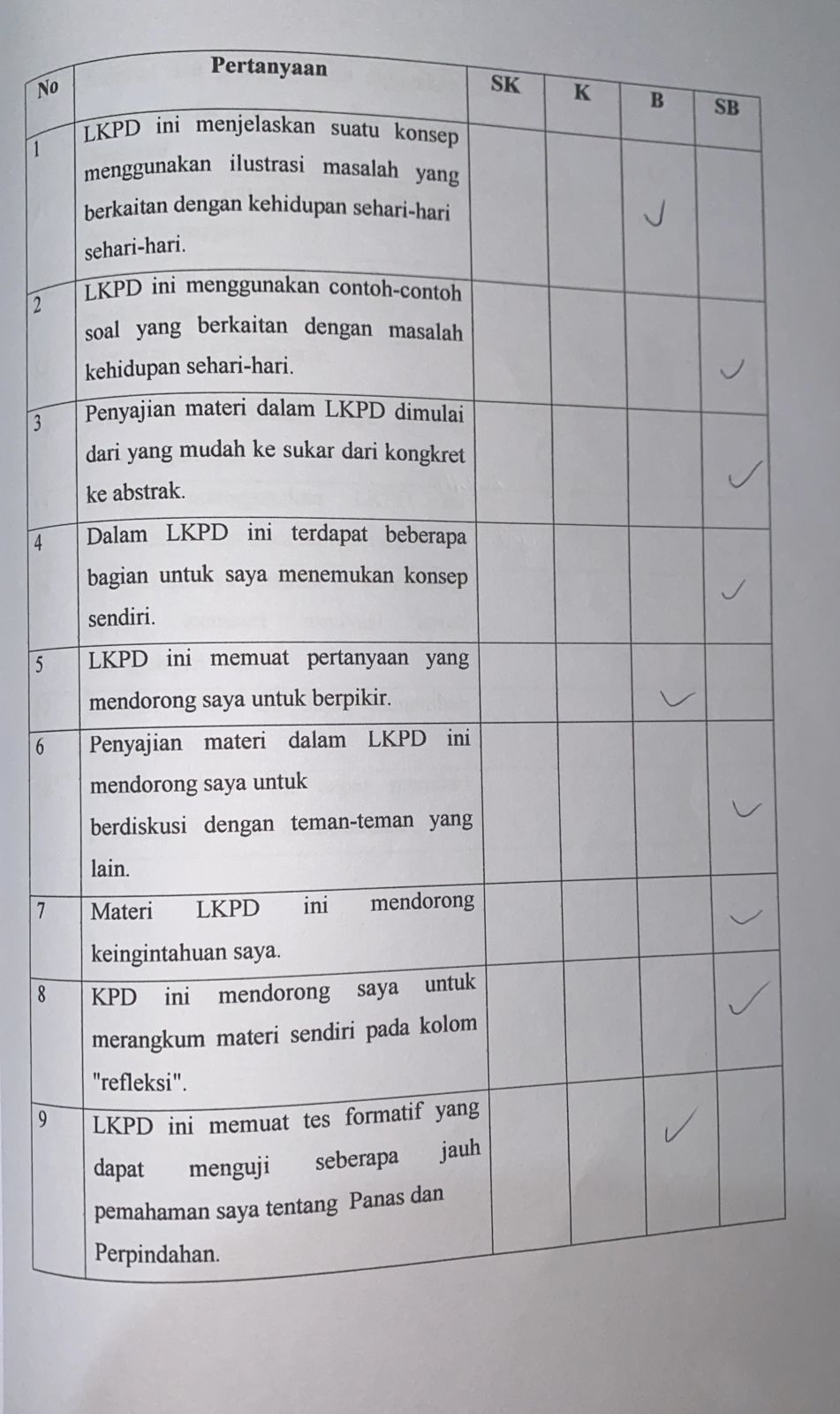 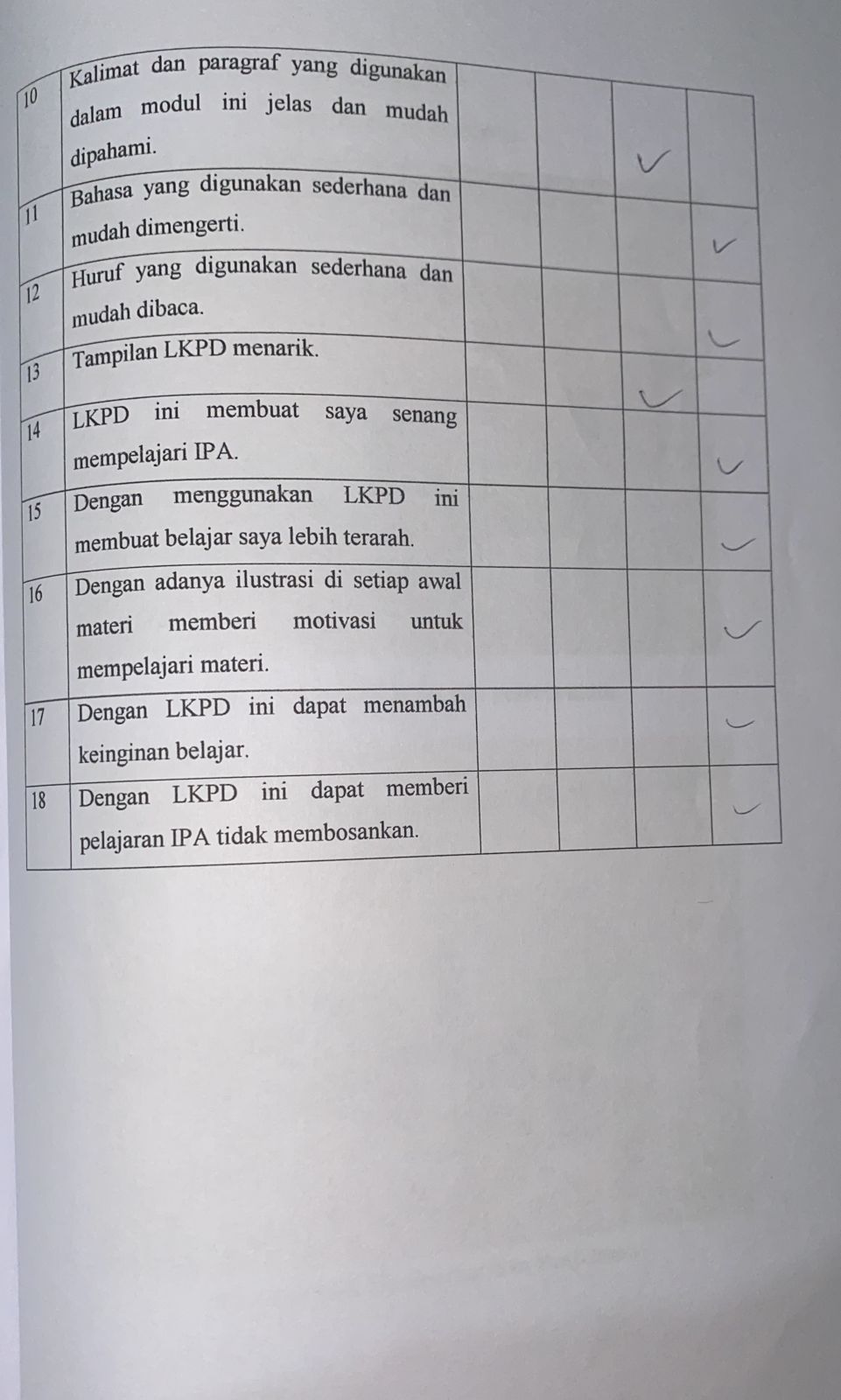 LAMPIRAN 4DOKUMENTASI FOTO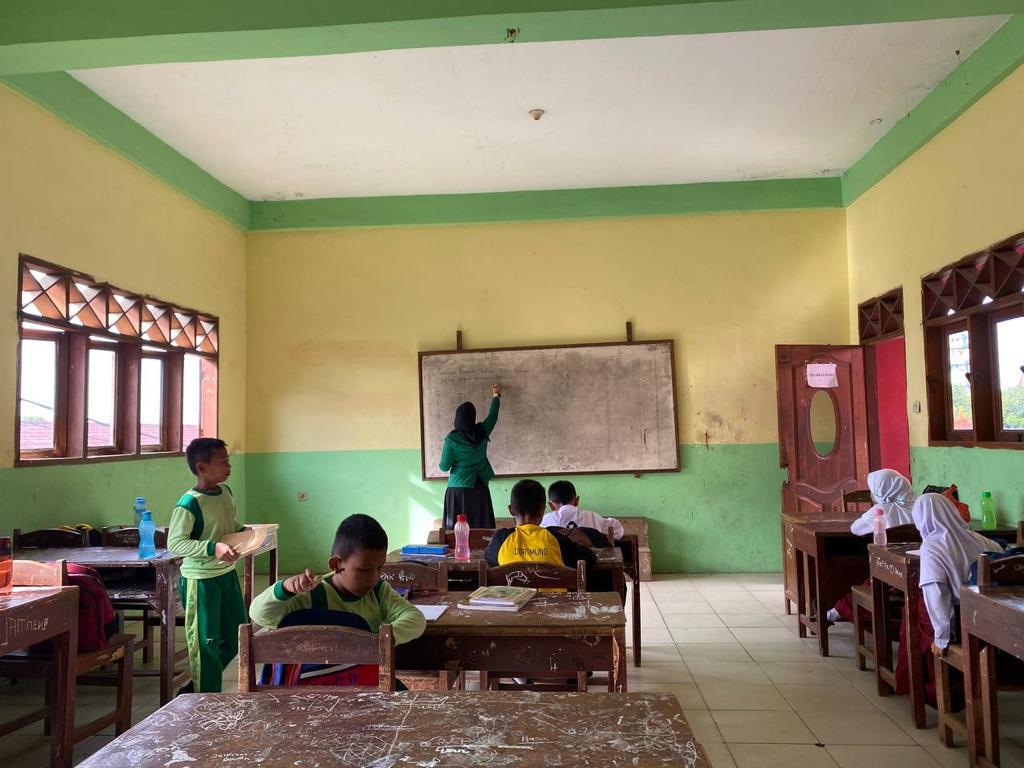 Menjelaskan LKPD kepada peserta didik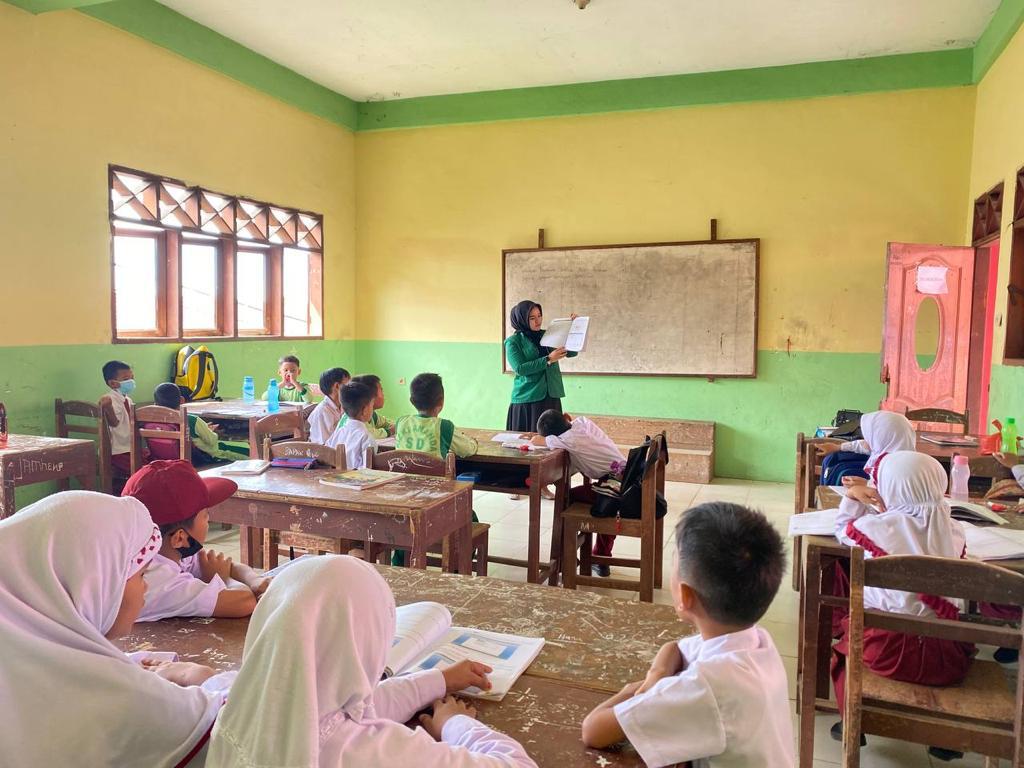 Peserta Didik Memperhatikan Penjelasan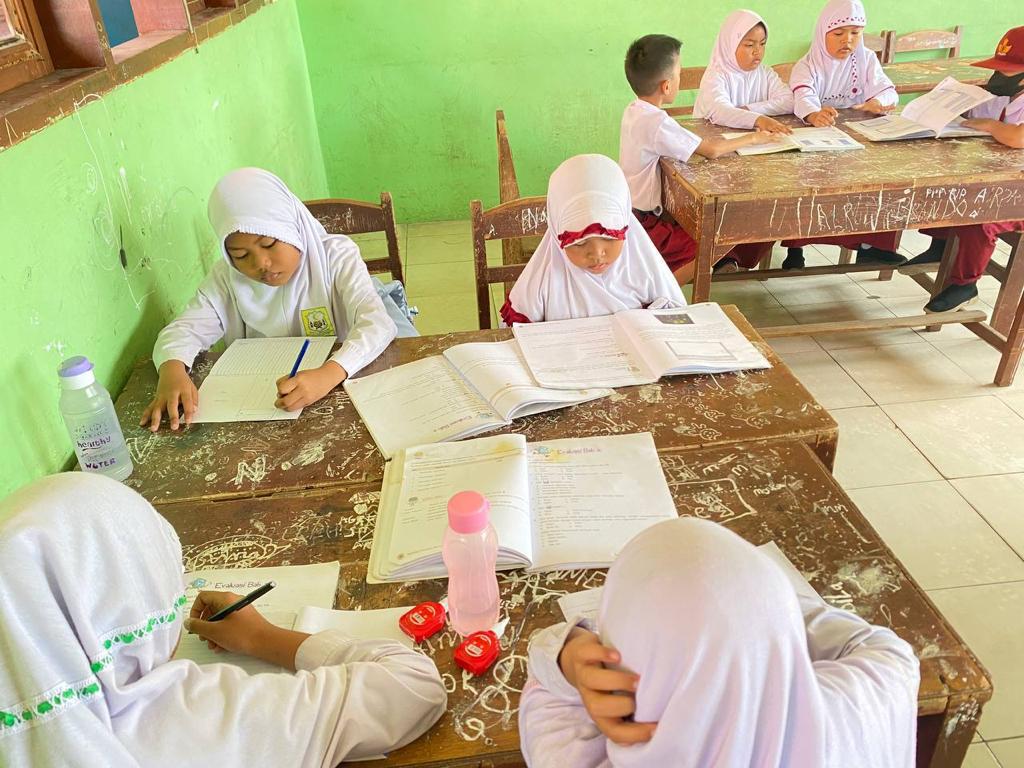 Peserta Didik sedang Membaca LKPD 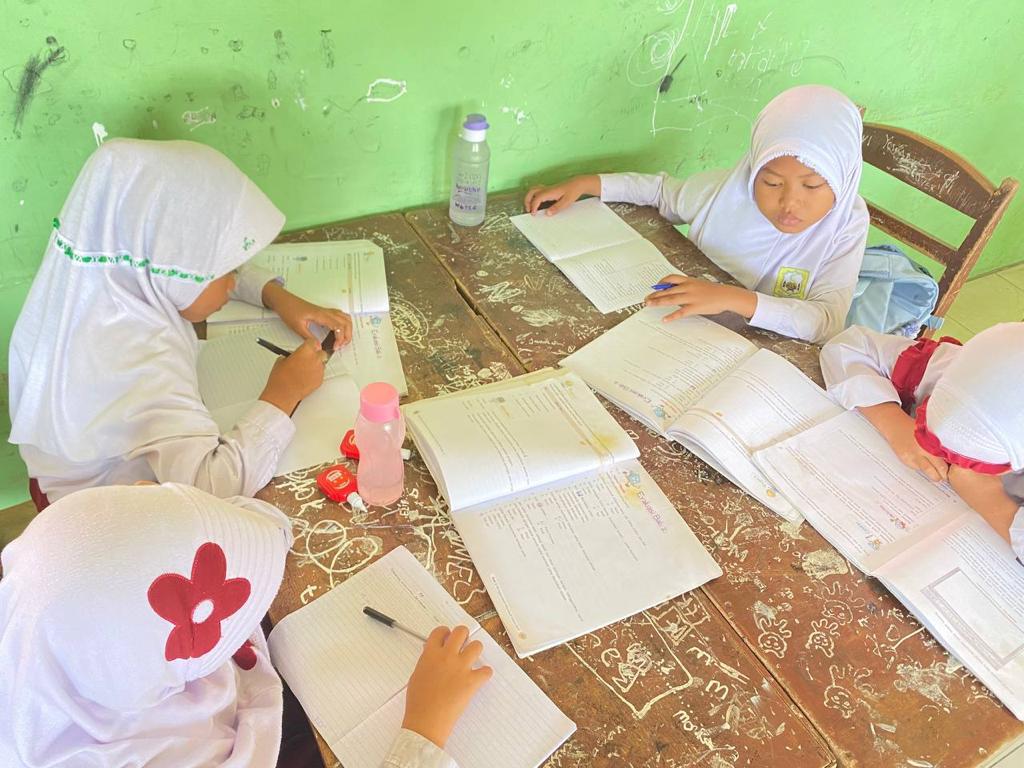 Peserta Didik sedang Membaca LKPD 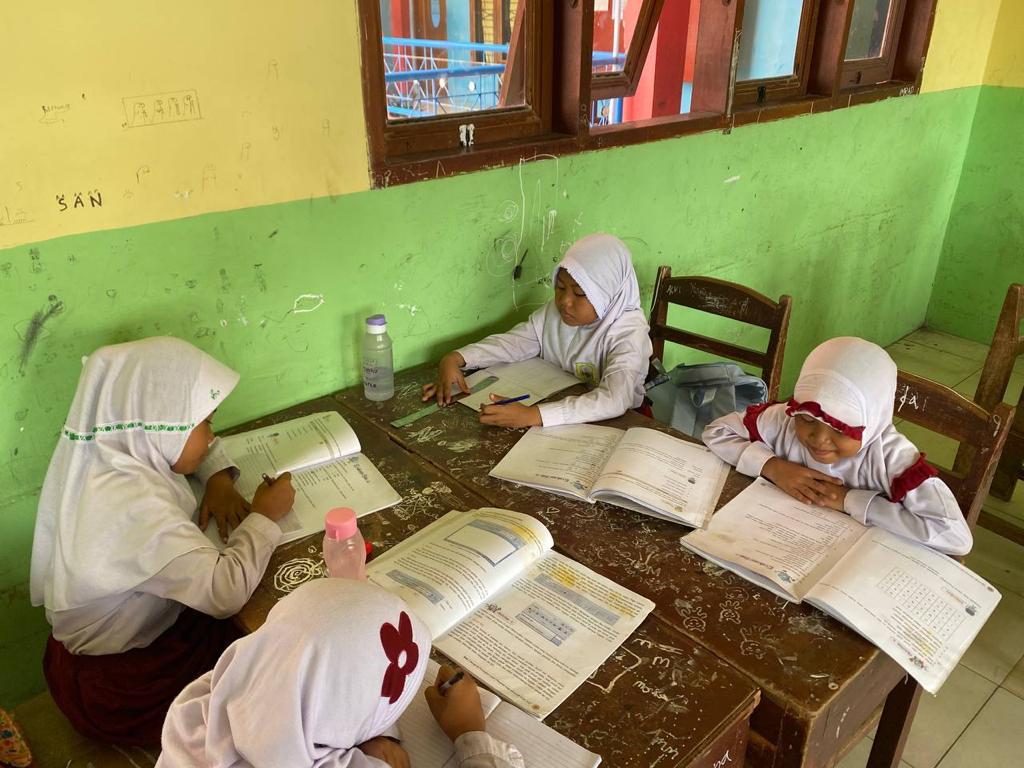 Peserta Didik sedang Membaca LKPD 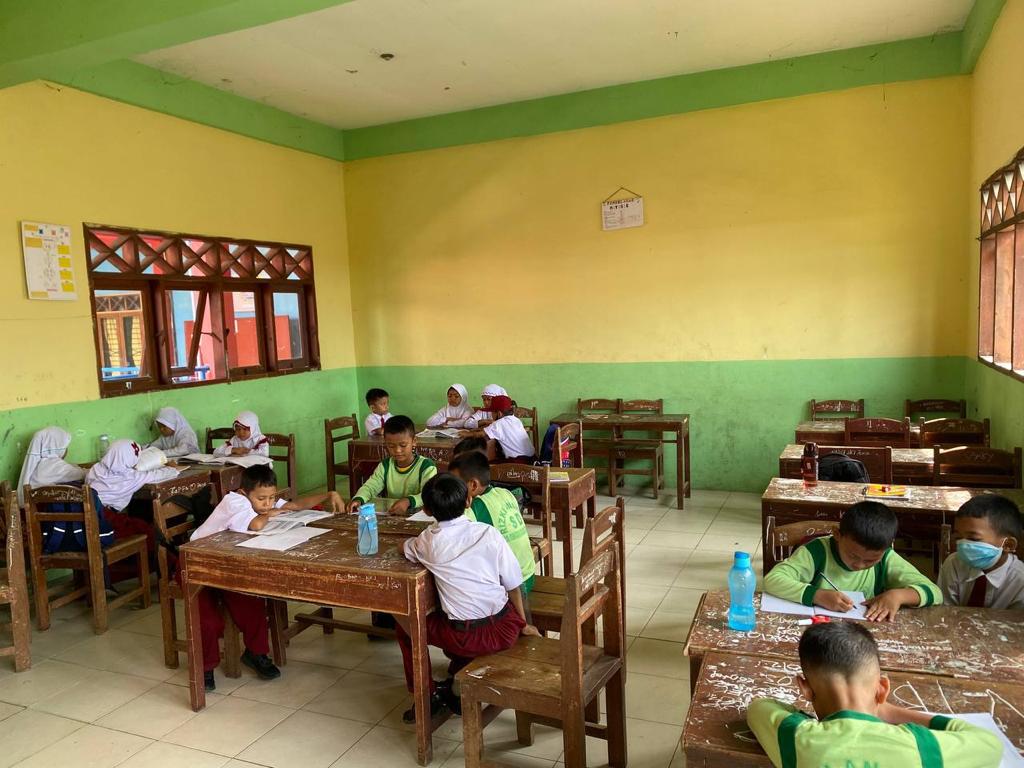 Peserta Didik Bersama-sama mengerjakan soal LKPD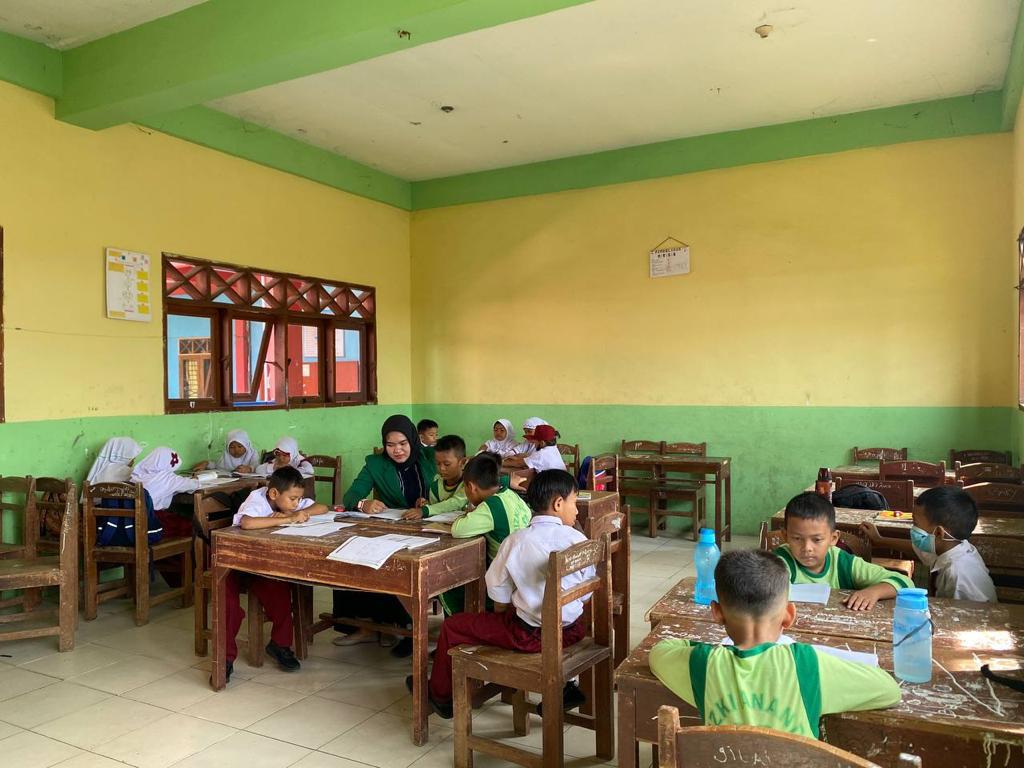 Peserta Didik Bersama-sama mengerjakan soal LKPD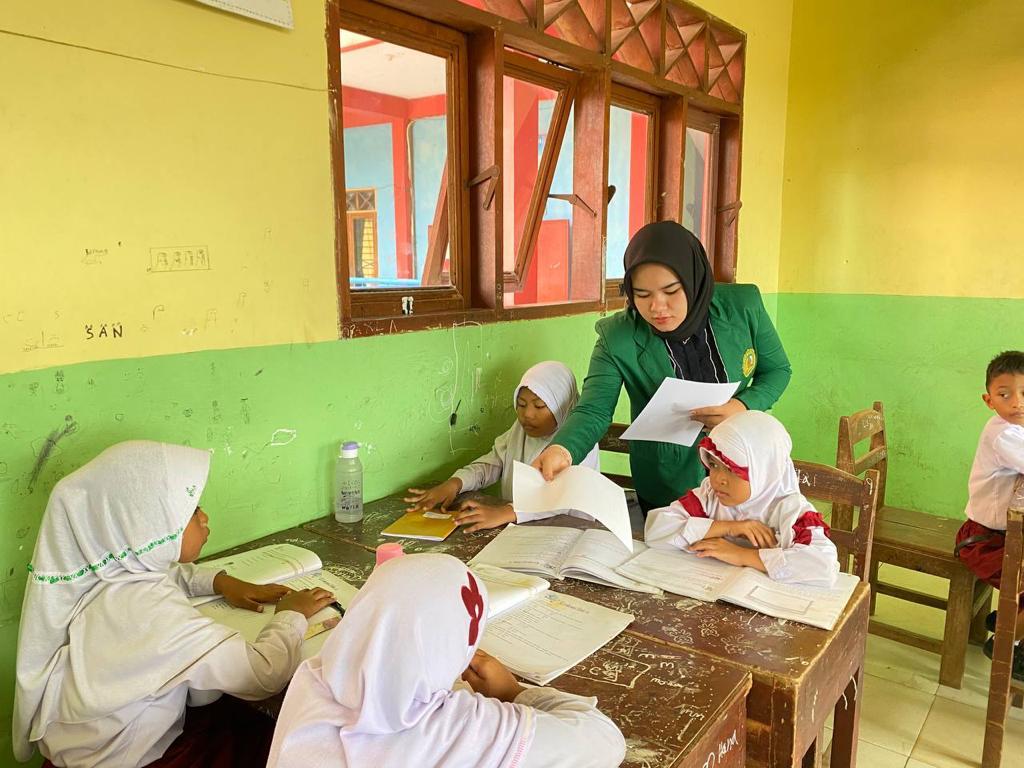 Peserta Didik Sedang Mengisi Angket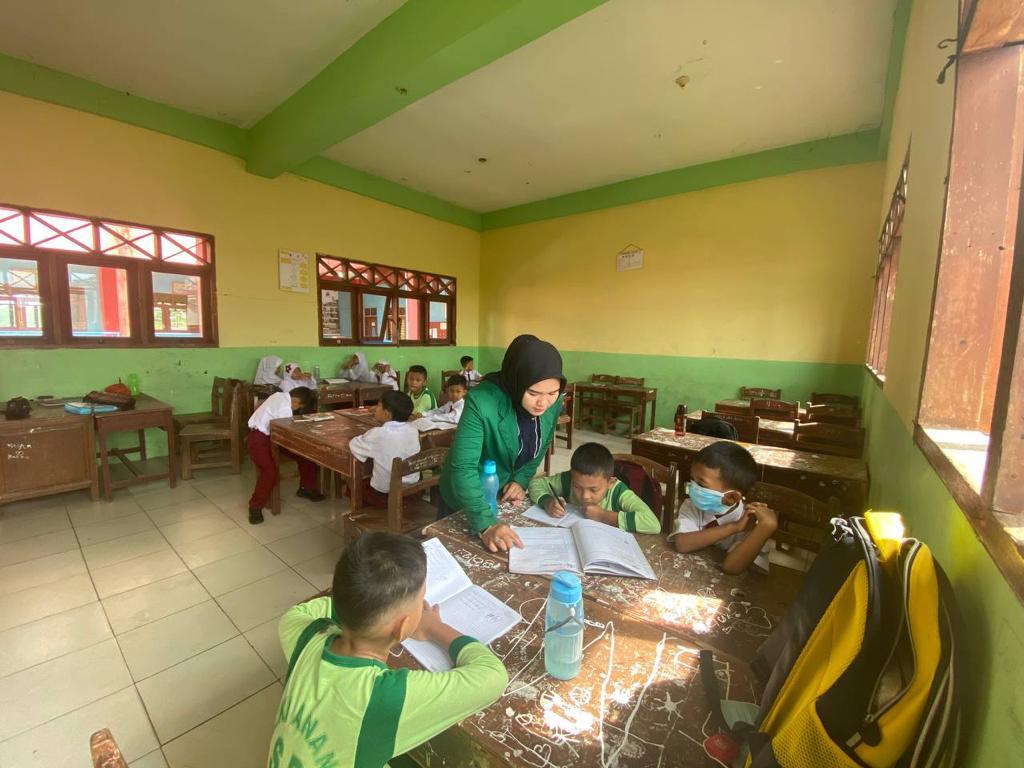 Peserta Didik Sedang Mengisi Angket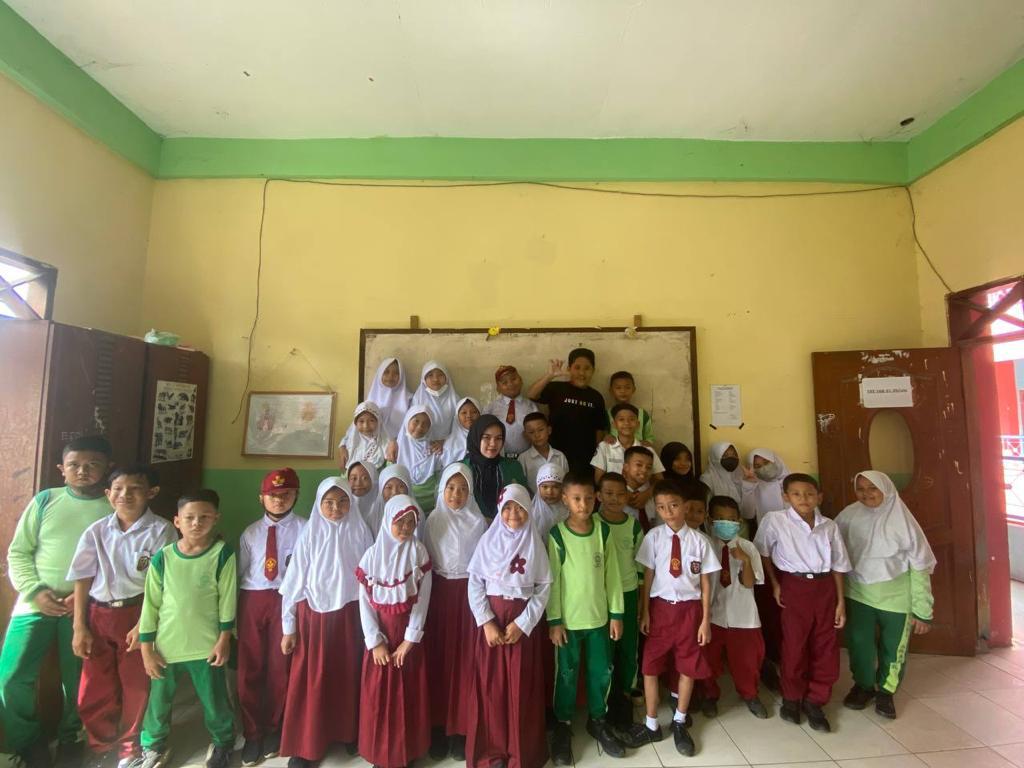 Foto Bersama Peserta Didik